ЛЕНИНГРАДСКАЯ ОБЛАСТЬОБЛАСТНОЙ ЗАКОНО ВНЕСЕНИИ ИЗМЕНЕНИЯ В ОБЛАСТНОЙ ЗАКОН "О СТРАТЕГИИСОЦИАЛЬНО-ЭКОНОМИЧЕСКОГО РАЗВИТИЯ ЛЕНИНГРАДСКОЙ ОБЛАСТИДО 2030 ГОДА И ПРИЗНАНИИ УТРАТИВШИМ СИЛУ ОБЛАСТНОГО ЗАКОНА"О КОНЦЕПЦИИ СОЦИАЛЬНО-ЭКОНОМИЧЕСКОГО РАЗВИТИЯЛЕНИНГРАДСКОЙ ОБЛАСТИ НА ПЕРИОД ДО 2025 ГОДА"Принят Законодательным собранием Ленинградской области3 декабря 2019 годаСтатья 1Внести в областной закон от 8 августа 2016 года N 76-оз "О Стратегии социально-экономического развития Ленинградской области до 2030 года и признании утратившим силу областного закона "О Концепции социально-экономического развития Ленинградской области на период до 2025 года" (с изменением, внесенным областным законом от 20 июня 2018 года N 60-оз) изменение, изложив приложение "Стратегия социально-экономического развития Ленинградской области до 2030 года" в новой редакции (прилагается).Статья 2Настоящий областной закон вступает в силу со дня его официального опубликования.ГубернаторЛенинградской областиА.ДрозденкоСанкт-Петербург19 декабря 2019 годаN 100-озУТВЕРЖДЕНАобластным закономот 08.08.2016 N 76-оз(в редакцииобластного законаот 19.12.2019 N 100-оз)СТРАТЕГИЯСОЦИАЛЬНО-ЭКОНОМИЧЕСКОГО РАЗВИТИЯ ЛЕНИНГРАДСКОЙ ОБЛАСТИДО 2030 ГОДАОсновные понятия и определенияБизнес-акселерация (акселерационная программа) - программа интенсивного развития компаний через наставничество, обучение, финансовую и экспертную поддержку в обмен на долю в капитале компании;диверсификация - расширение ассортимента выпускаемой продукции и переориентация рынков сбыта, освоение новых видов производств с целью повышения эффективности производства, получения экономической выгоды;инициативное бюджетирование - форма непосредственного участия населения в осуществлении местного самоуправления путем выдвижения инициатив по целям расходования бюджетных средств;мультипликативный эффект - комплексное влияние, оказываемое проектом на социально-экономическую систему; эффект, оказываемый развитием отдельной отрасли (предприятия) на смежные отрасли или экономику в целом;нишевой рынок - часть общего рынка, характеризующаяся небольшим размером и узкой специализацией реализуемой продукции;объекты соцкультбыта - совокупность учреждений и предприятий социальной инфраструктуры, объектов культурно-бытового обслуживания, формирующая городскую среду;поляризация инвестиций - неравномерность и несбалансированность капиталовложений;субконтрактинг - форма производственного (промышленного) аутсорсинга, применяемая предприятиями для оптимизации производственных процессов;суперсервис - комплексный подход к предоставлению услуг в конкретной жизненной ситуации в электронном виде;транспортный каркас - комплекс улично-дорожной сети территории;транспортный коридор - воздушный, наземный или морской путь для движения по определенному маршруту;третичный сектор экономики - сфера услуг;унифицированные шины передачи данных - единообразные каналы передачи информации.Список сокращений и обозначенийАЗС - автомобильная заправочная станция;АПК - агропромышленный комплекс;ВРП - валовой региональный продукт;ГИС ФПД - Географическая информационная система Фонда пространственных данных;ГКУ ЛО - государственное казенное учреждение Ленинградской области;ДТП - дорожно-транспортное происшествие;ЖКХ - жилищно-коммунальное хозяйство;ИЖС - индивидуальное жилищное строительство;ИРИС - интегрированная региональная информационная система;ИСОГД - информационная система обеспечения градостроительной деятельности;КАД - кольцевая автомобильная дорога;МВД - Министерство внутренних дел Российской Федерации;МФЦ - многофункциональный центр;МЧС - Министерство Российской Федерации по делам гражданской обороны, чрезвычайным ситуациям и ликвидации последствий стихийных бедствий;РНГП - Региональные нормативы градостроительного проектирования;РФ - Российская Федерация;СЗФО - Северо-Западный федеральный округ;СМУПП - система межрегионального управления пассажирскими перевозками;МСП - малое и среднее предпринимательство;ТБО - твердые бытовые отходы;ТПУ - транспортно-пересадочный узел;ФАП - фельдшерско-акушерский пункт;ФОК - физкультурно-оздоровительный комплекс;ФСБ - Федеральная служба безопасности Российской Федерации;УДС - улично-дорожная сеть;BIM-технологии - технологии информационного моделирования в строительстве;IT - информационные технологии.ВведениеФедеральный закон от 28 июня 2014 года N 172-ФЗ "О стратегическом планировании в Российской Федерации" (далее - ФЗ N 172) закрепил систему документов стратегического планирования и требования к ним, в том числе на уровне субъектов Российской Федерации. Стратегия социально-экономического развития Ленинградской области до 2030 года (далее - Стратегия), полностью соответствующая требованиям ФЗ N 172, утверждена в 2016 году. Стратегия учитывает не только новые требования законодательства, но и ряд существенных условий.1. Изменились приоритеты Российской Федерации из-за смены внешнеполитической и внешнеэкономической ситуации. Стратегия должна учитывать текущие программные и стратегические документы более высокого уровня <1>, в частности Указ Президента Российской Федерации от 7 мая 2018 года N 204 "О национальных целях и стратегических задачах развития Российской Федерации на период до 2024 года", программы естественных монополий и государственных корпораций и другие.--------------------------------<1> Распоряжение Правительства Российской Федерации от 13 февраля 2019 года N 207-р "Стратегия пространственного развития Российской Федерации на период до 2025 года", Указ Президента Российской Федерации от 13 мая 2017 года N 208 "О Стратегии экономической безопасности Российской Федерации на период до 2030 года", Указ Президента Российской Федерации от 16 января 2017 года N 13 "Об утверждении Основ государственной политики регионального развития Российской Федерации на период до 2025 года".2. Достигнутое экономическое положение Ленинградской области (краткая экономико-географическая справка приведена в приложении 1 к Стратегии) по итогам I этапа Стратегии позволяет концентрироваться на решении системных вызовов и проблем, способных обеспечить качественные изменения в развитии региона.3. В Стратегии как документе общественного согласия должны быть всесторонне представлены мнение населения Ленинградской области о проблемах региона, которые должны решаться органами власти, а также предложения и инициативы по развитию региона. При разработке Стратегии это было осуществлено через платформу "Стратегические инициативы населения" <2>. В дальнейшем платформа будет выступать постоянной площадкой по обсуждению стратегически важных задач развития Ленинградской области, что позволит оперативно реагировать на внешние запросы и принимать управленческие решения, инициировать новые проекты.--------------------------------<2> ИАС "Мониторинг Ленинградской области" - www.monitoring.lenreg.ru.Стратегией предусмотрено три этапа реализации. Завершение в 2018 году I этапа Стратегии <3> позволило проанализировать актуальность заданных направлений развития и оценить, каких результатов удалось достичь. Кроме того, важно синхронизировать региональные задачи развития на долгосрочную перспективу с целями реализации 12 национальных проектов в рамках Указа Президента Российской Федерации "О национальных целях и стратегических задачах развития Российской Федерации на период до 2024 года".--------------------------------<3> Цели, задачи, мероприятия и проекты I этапа Стратегии приведены в приложении 2 к Стратегии.1. Анализ реализации Стратегии в 2016-2018 годахРеализация I этапа Стратегии позволила достичь и перевыполнить ряд целевых показателей: валовой региональный продукт, индекс промышленного производства, оборот малых и средних предприятий, объем инвестиций в основной капитал, объем налоговых и неналоговых доходов консолидированного бюджета, оборот продукции малых и средних предприятий.Ключевые результаты I этапа:ВРП Ленинградской области превысил 1 трлн рублей в 2018 году;индекс промышленности за период составил 109,5%, что выше, чем целевой показатель - 103,4%;оборот розничной торговли составил 405,5 млрд рублей при плановом значении 2018 года 370,2 млрд рублей;объем инвестиций в среднем за период - 356,6 млрд рублей (120,7% от целевого значения);доходы бюджета (в среднем за период): 137,1 млрд рублей, плановое значение - 111,5 млрд рублей;прирост заработной платы за три года составил 128,3%;ожидаемая продолжительность жизни увеличилась до 73,1 лет.В результате реализации мероприятий и проектов Стратегии к концу I этапа стабилизированы темпы социально-экономического развития Ленинградской области и оптимизированы расходы бюджета.В регионе созданы новые институты поддержки промышленности и предпринимательства. С 2017 года в целях содействия повышению конкурентоспособности промышленных предприятий региона, поддержки их адаптации к новому технологическому укладу и меняющимся условиям внешней среды действует Центр развития промышленности Ленинградской области.В целях улучшения инвестиционного климата в регионе внедряются целевые модели упрощения процедур ведения бизнеса и повышения инвестиционной привлекательности в части технологического присоединения к сетям, оптимизации кадастрового учета, регистрации прав собственности, получения разрешений на строительство <4>.--------------------------------<4> http://asi.ru/investclimate/models/.В марте 2018 года моногороду Пикалёво присвоен статус территории опережающего развития (ТОСЭР "Пикалёво"), что гарантирует компаниям-резидентам, которые инвестируют в диверсификацию экономики моногорода, налоговые льготы и иные преференции, а региону - новые рабочие места.На территории Ленинградской области созданы 245 частных, муниципальных и государственных инфраструктурно подготовленных промышленных площадок, которые подходят для размещения отдельных производств и строительства индустриальных парков.В целях снижения зависимости регионального агропромышленного комплекса от импортных поставок селекционных материалов в Ленинградской области запущена реализация проектов в области селекции и генетики как в животноводстве, так и в картофелеводстве.Реализован ряд важнейших проектов сельского хозяйства, направленных на увеличение объемов производства продукции традиционных для Ленинградской области секторов АПК (молочно-мясное животноводство, овощеводство, птицеводство), а также на развитие нишевых рынков, в частности, производство сыров, выращивание индейки, кролиководство, овцеводство, производство рыбной продукции.Для развития транспортного комплекса региона осуществлены мероприятия по реконструкции и строительству новых участков дорог федерального и регионального значения, введен в эксплуатацию автодорожный путепровод "Подъезд к г. Гатчина", запущен пригородный поезд "Ласточка" в города Волхов, Выборг, Лодейное Поле, Луга, Тихвин, Тосно, Сосновый Бор, построены три пассажирских причала, внедрена автоматизированная система оплаты проезда Ленинградской области, заключены соглашения по развитию общественного транспорта и инфраструктуры с Санкт-Петербургом.В сфере здравоохранения завершено формирование трехуровневой системы оказания медицинской помощи. Реализованы проекты по модернизации амбулаторно-поликлинической службы и повышению уровня комфорта при оказании медицинской помощи, дистанционному диспансерному наблюдению пациентов, развитию санитарной авиации. Во всех медицинских организациях Ленинградской области модернизированы приемные отделения, которые дооснащены диагностическим оборудованием и доукомплектованы кадрами. В 2018 году состоялось открытие нового перинатального центра в г. Гатчина.В Ленинградской области утвержден Социальный кодекс, который установил нормы обеспеченности мерами социальной поддержки населения на основе принципов адресности и нуждаемости, что признано лучшей практикой не только в России, но и в мире.В сфере туризма реализован комплекс мер по продвижению туристского потенциала, регион включен в крупномасштабные туристские проекты: "Серебряное ожерелье России", "Красный маршрут", "Русские усадьбы", "Государева дорога" и др. На территории Волховского района реализуется приоритетный проект "Туристско-рекреационный кластер в селе Старая Ладога Волховского района Ленинградской области". За счет привлеченных средств инвесторов на территории кластера в Старой Ладоге в настоящее время ведется работа по созданию новых объектов размещения и питания туристов.Во всех муниципальных районах и городском округе созданы центры деловой активности, которые в режиме "одного окна" предоставляют услуги по профориентации и тестированию граждан, подбору оптимальной вакансии, а также ежегодно формируют паспорта трудовых ресурсов территории.Для повышения комфортности проживания в Ленинградской области реализуются меры по созданию социальной инфраструктуры в местах массового жилищного строительства, благоустройству дворовых и общественных пространств. Только в рамках федерального проекта "Формирование комфортной городской среды" создано/реконструировано 104 общественных пространства, благоустроены 209 дворов. За три года в Ленинградской области построено 7 школ, 21 детский сад.В ходе административной реформы оптимизирована система органов государственной власти. Новая структура четко разделяет отраслевые управленческие функции и функции по обеспечению деятельности Правительства Ленинградской области, отделяет контрольные функции от функций реализации государственных полномочий, исключает дублирование и призвано обеспечить координацию, основанную на принципах проектного управления.В целом реализация I этапа Стратегии заложила основу для дальнейшего развития Ленинградской области.2. Выбор приоритетов развития Ленинградской областиПо итогам I этапа реализации Стратегии проведена критическая оценка достигнутых результатов и выбранных траекторий развития. Стратегические приоритеты Ленинградской области уточнены на основе национальных целей и задач развития Российской Федерации и глобальных трендов, развитие которых в долгосрочной перспективе будет усиливаться и оказывать влияние на социально-экономическое положение Ленинградской области.В перспективе до 2030 года будут развиваться глобальные тренды, связанные с последствиями демографического перехода и увеличением ожидаемой продолжительности здоровой жизни, нарастанием процессов урбанизации, появлением "умных городов", ростом международной миграции, усилением социального неравенства, изменением общественных и индивидуальных ценностей и образа жизни, распространением социальных инноваций, цифровизацией всех сфер деятельности, трансформацией системы образования.Увеличение продолжительности жизни будет сопровождаться запросом на технологии, связанные с активным образом жизни и занятостью лиц старшего возраста, услугами высокотехнологичного здравоохранения и персонализированной медицины. В ответ на обострение проблемы обеспечения населения продовольствием в развивающихся странах будет происходить развитие агро- и пищевых биотехнологий, использование новых технологий индустриального производства сельскохозяйственного сырья и продуктов питания. Последствия демографического перехода, усиление миграции и углубление социального неравенства повысят потребность в предоставлении качественных и доступных медицинских услуг.Экономические глобальные тренды связаны с трансформацией традиционных и возникновением новых глобальных цепочек создания стоимости в связи с переходом к экономике знаний и относительным снижением стоимости материальных ресурсов, формированием новых моделей инновационной деятельности, кастомизацией производства и потребления, возникновением и распространением новых бизнес-моделей, а также структурными изменениями на рынке труда. Способности к созданию новой продукции и организационным нововведениям становятся одним из ключевых факторов обеспечения гибкости и адаптивности производства к спросу, успешной интеграции в цепочке создания стоимости и долгосрочной конкурентоспособности предприятий и экономики в целом. Возникает потребность в обеспечении благоприятной среды для предпринимательства. Рынок труда будет роботизирован, рутинный труд заменит искусственный интеллект, требования к компетенциям и навыкам будут обновляться динамично, возрастет удаленная занятость и трудовая мобильность.На федеральном уровне определены 12 национальных проектов, которые объединены общей целью обеспечить прорывное научно-технологическое и социально-экономическое развитие России, повышение уровня жизни, создание условий и возможностей для самореализации и раскрытия таланта каждого человека.Национальные проекты разбиты на три большие группы - "Человеческий капитал", "Комфортная среда для жизни" и "Экономический рост".1. Человеческий капитал: здравоохранение, образование, демография, культура.Ключевые цели этой группы проектов:увеличить ожидаемую продолжительность здоровой жизни, повысить долю граждан, ведущих здоровый образ жизни и систематически занимающихся физической культурой и спортом, обеспечить рост суммарного коэффициента рождаемости, создать систему диспансеризации и мониторинга здоровья населения;снизить смертность трудоспособного населения, в том числе от болезней системы кровообращения и новообразований, снизить младенческую смертность, обеспечить граждан профилактическими медицинскими осмотрами не реже одного раза в год, оптимизировать работу медицинских организаций и обеспечить их оптимальную доступность для населения;ликвидировать в российских школах обучение в третью смену, вовлечь учащихся в различные формы сопровождения и наставничества, создать новые места в общеобразовательных организациях, повысить уровень профессионального мастерства педагогов в рамках дополнительного образования;увеличить посещаемость организаций культуры, в том числе виртуально, оснастить детские школы искусств и училища музыкальными инструментами, оборудованием и материалами, построить (реконструировать) и(или) капитально отремонтировать здания культурно-досуговых учреждений в сельской местности, обеспечить учреждения культуры передвижными многофункциональными культурными центрами (автоклубами) для обслуживания жителей отдаленных населенных пунктов, создать модельные муниципальные библиотеки, создать условия для качественного просмотра фильмов в современных кинозалах.2. Экономический рост: международная кооперация и экспорт, производительность труда и поддержка занятости, малое и среднее предпринимательство и поддержка индивидуальной предпринимательской деятельности, цифровая экономика и наука.Ключевые цели этой группы проектов:увеличить объемы экспорта несырьевых неэнергетических товаров, услуг, продукции АПК и продукции обрабатывающей промышленности, сформировать эффективную систему разделения труда и производственной кооперации;увеличить численность занятых в сфере малого и среднего предпринимательства, а также увеличить количество субъектов малого и среднего предпринимательства;создать системные меры по повышению производительности труда, обеспечить адресную поддержку повышения производительности труда и занятости, повысить эффективность рынка труда;создать устойчивую и безопасную инфраструктуру высокоскоростной передачи, обработки и хранения больших объемов данных, перейти на использование большей частью российского программного обеспечения государственными органами, органами местного самоуправления и организациями;создать передовую инфраструктуру для проведения исследований и разработок, повысить научную и научно-производственную кооперацию и привлекательность работы для отечественных и зарубежных ученых и перспективных исследователей.3. Комфортная среда для жизни: безопасные и качественные автомобильные дороги, жилье и городская среда, экология.Ключевые цели этой группы проектов:повышение доли автомобильных дорог регионального значения, которые соответствуют нормативным требованиям, сокращение дорог, работающих в режиме перегрузки, уменьшение количества мест концентрации ДТП и, как следствие, снижение смертности в результате ДТП;создание комплексной системы обращения с ТБО и инфраструктуры для обращения с отходами I-II классов опасности, улучшение качества воздуха и воды, сохранение лесов и биологического разнообразия (в том числе создание особо охраняемых природных территорий), создание уникальных водных объектов, развитие экотуризма;снижение доли непригодного жилищного фонда за счет нового жилищного строительства и создания условий для населения для приобретения жилья, формирование комфортной городской среды.Достигнутое социально-экономическое положение Ленинградской области, конкурентные преимущества и системные вызовы региона в призме национальных проектов и глобальных трендов позволяет выделить следующие приоритеты:1. Повышение рождаемости.2. Снижение смертности населения от онкологических и сердечно-сосудистых заболеваний.3. Увеличение продолжительности здоровой жизни.4. Наращивание объемов несырьевого неэнергетического экспорта.5. Обеспечение устойчивых темпов роста производства сельскохозяйственной продукции.6. Рост качества транспортного обслуживания населения.7. Повышение качества городской среды.8. Увеличение туристского потока за счет повышения качества услуг в сфере туризма.Стратегическая цель Ленинградской области - повышение уровня и качества жизни населения на основе реализации выбранных приоритетов.В результате реализации Стратегии Ленинградская область по качеству жизни к 2030 году должна войти в ТОП-7 регионов <5> Российской Федерации.--------------------------------<5> По Рейтингу регионов Российской Федерации по качеству жизни (РИА Рейтинг) Ленинградская область в 2018 году занимает 11 место (58,148 балла).Ключевым условием достижения стратегической цели Ленинградской области выступает развитие промышленности, сельского хозяйства, сферы услуг, повышение эффективности государственного и муниципального управления через внедрение новых технологий и оптимизацию процессов, а также привлечение федерального ресурса и частных инвестиций.3. Направления и приоритеты социально-экономического развития Ленинградской области3.1. "Демография": стратегия действий Ленинградской области по повышению рождаемости и продолжительности жизниКлючевые приоритеты <6> Ленинградской области - стимулирование рождаемости с целью обеспечения естественного прироста населения Ленинградской области, повышение продолжительности и качества жизни населения старшего возраста.--------------------------------<6> Под ключевым приоритетом здесь и далее понимается приоритет социально-экономического развития Ленинградской области.Традиционной проблемой остаются низкие показатели рождаемости на фоне изменения фертильного возраста и сокращения численности женского репродуктивного населения. По значению общего коэффициента рождаемости Ленинградская область среди субъектов Российской Федерации занимает 85 место <7>. Специфическим вызовом для региона является значительное число случаев регистрации новорожденных в Санкт-Петербурге - 17% семей <8>, где оба родителя, являясь жителями Ленинградской области, регистрируют новорожденных в Санкт-Петербурге.--------------------------------<7> Данные 2018 года - http://www.gks.ru.<8> Данные Управления ЗАГС Ленинградской области.На протяжении последних 10 лет отмечается устойчивая тенденция к повышению средней продолжительности жизни, и, как следствие, к увеличению доли пожилых людей в структуре населения. Доля пожилых людей в структуре населения составляет 26,7% <9>, ожидаемый прогноз к 2030 году составляет 30,3%.--------------------------------<9> Значение 2018 года. В целом по стране достижение такого значения показателя прогнозируется только к 2021 году.Стратегическими целями <10> являются:--------------------------------<10> Под стратегической целью приоритета здесь и далее понимается цель социально-экономической политики Ленинградской области.увеличение суммарного коэффициента рождаемости Ленинградской области до 1,296 к 2024 году, до 1,5 к 2030 году;рост средней продолжительности жизни до 73,8 лет к 2024 году, до 75 лет к 2030 году.Основные действия (задачи) будут направлены на:снятие социальных и экономических ограничений при принятии решения завести ребенка: дополнительное материальное обеспечение молодых семей, развитие социальной инфраструктуры для новорожденных и детей всех возрастов, персонализированный подход к предоставлению услуг по рождению и регистрации новорожденных;формирование системы активного долголетия: профориентация и обучение граждан старшего поколения, создание условий и инфраструктуры для вовлечения их в различные виды деятельности (предпринимательская, культурная, общественная), развитие системы социального и медицинского обслуживания, способствующей улучшению качества жизни граждан пожилого возраста и инвалидов.Это позволит снизить миграционную зависимость региона, сократить темпы старения населения и обеспечить увеличение численности населения за счет естественного прироста.Набор решений <11> для достижения цели:--------------------------------<11> Внедрение выбранных решений будет осуществляться в том числе через реализацию национального проекта "Демография".1) внедрить финансовую помощь в повышенном размере при рождении первого ребенка (ежемесячную выплату); предоставлять из областного бюджета Ленинградской области единовременные выплаты при рождении первого, второго и последующих детей в размере, аналогичном выплатам в Санкт-Петербурге;2) гарантировать для жителей агломерационной зоны места в детских садах для ребенка при его регистрации в Ленинградской области: не выдавать разрешения на строительство жилых комплексов без опережающего строительства социальной инфраструктуры, не вводить в эксплуатацию построенное жилье, не обеспеченное социальной инфраструктурой, вводить за счет застройщиков детские сады (в перспективе - без выкупа, прямая передача);3) ликвидировать очереди на зачисление детей в возрасте от 3 до 7 лет в дошкольные образовательные организации в агломерационной зоне путем расширения форм и способов получения дошкольного образования; создать дополнительные места для детей до 3 лет; создать семейные группы по присмотру и уходу за детьми разного возраста; обеспечить субсидирование части стоимости посещения частных детских садов, яслей, групп; компенсировать родителям отсутствие мест в детских садах; содействовать созданию служб (агентств) по найму персонала по уходу за детьми из числа самозанятых граждан;4) расширить социальную корзину новорожденного, включающую необходимые товары по уходу за ребенком до 1 года;5) внедрить по всей Ленинградской области суперсервис (комплексные услуги) по жизненной ситуации "Рождение ребенка", когда необходимые документы, пособия, услуги семья получает без посещения органов власти или МФЦ, в электронном виде и проактивной форме;6) сформировать в районах массовой застройки социальную инфраструктуру детства в соответствии с нормами обеспеченности, в том числе с привлечением бизнеса;7) создать комплекс услуг по уходу за детьми разного возраста в шаговой доступности, в том числе оказание педиатрических и неонатологических услуг в офисах врачей общей практики;8) организовать школу предпринимательства для молодых и многодетных семей, центр карьеры и занятости матерей-одиночек с детьми в возрасте до 3 лет; внедрить гибкие формы занятости для женщин, имеющих детей; установить для женщин - индивидуальных предпринимателей, имеющих детей в возрасте до 14 лет, льготы по уплате налогов вплоть до их отмены;9) создать систему профилактики семейного неблагополучия: оказание поддержки будущим и молодым матерям, семьям в кризисной, трудной жизненной ситуации;10) запустить программы охраны здоровья матери и ребенка, а также сохранения репродуктивного здоровья женщин;11) разработать и внедрить новые стандарты оказания услуг по осуществлению ухода и реабилитации за гражданами старшего возраста и инвалидами;12) сформировать сбалансированную систему учреждений долговременного ухода: создать геронтологические центры и пансионаты для пожилых людей, в том числе за счет привлечения частных инвесторов, оснастить специализированным оборудованием отделения реабилитации комплексных центров социального обслуживания, развивать систему неформального (семейного/соседского) ухода в домашних условиях;13) организовать оказание медицинской помощи по профилю "гериатрия" на базе медицинских организаций Ленинградской области;14) внедрить систему профессионального обучения и дополнительного профессионального образования лиц предпенсионного и старшего возраста, в том числе программы по повышению финансовой, правовой и компьютерной грамотности, использованию современных технологий;15) разработать и внедрить акселерационные программы для граждан старшего возраста и систему мер поддержки для начинающих предпринимателей старше 55 лет;16) реализовать проекты и поддерживать частные инициативы, направленные на создание и развитие инфраструктуры досуга граждан старшего возраста (кружки, секции, курсы, мастерские, студии творчества), на развитие социального туризма, организацию и проведение культурно-просветительских мероприятий.Ключевые показатели <12> к 2024 году:--------------------------------<12> Под ключевыми показателями здесь и далее понимаются показатели достижения стратегической цели социально-экономического развития Ленинградской области.рост суммарного коэффициента рождаемости в возрастной группе 25-29 лет с 75,8 <13> до 82,3 родивших на 1000 женщин соответствующего возраста;--------------------------------<13> Данные 2017 года.рост суммарного коэффициента рождаемости в возрастной группе 30-34 лет с 58,86 <14> до 77,5 родивших на 1000 женщин соответствующего возраста;--------------------------------<14> Данные 2017 года.повышение ожидаемой продолжительности жизни при рождении до 73,8 лет.3.2. "Здоровье населения": стратегия действий Ленинградской области в здравоохраненииКлючевой приоритет Ленинградской области в сфере здравоохранения - снизить смертность трудоспособного населения от онкологических и сердечно-сосудистых заболеваний. В Ленинградской области доля умерших от сердечно-сосудистых заболеваний составляет 44,3% от общего числа умерших, от новообразований - 17,2% <15>.--------------------------------<15> Данные 2018 года.Стратегической целью является сокращение к 2024 году числа умерших в трудоспособном возрасте мужчин в 1,3 раза, женщин в 1,1 раза, в том числе от болезней системы кровообращения на 17,0%, новообразований - на 2,0% к 2024 году.Основные действия (задачи) в следующие 6-12 лет будут направлены на построение системы мониторинга здоровья населения по направлениям "онкология" и "система кровообращения", что позволит: сократить уровень госпитализации, в большинстве случаев проводить лечение за меньшую стоимость, и, как следствие, снизить смертность.Иные мероприятия (решение экологических проблем, в т.ч. повышение качества атмосферного воздуха и качества питьевой воды, реновация Ленинградского областного онкологического диспансера, строительство частных и государственных специализированных центров и др.) будут реализованы в рамках государственных программ Ленинградской области и частных инициатив.Набор решений <16> для достижения цели:--------------------------------<16> Внедрение выбранных решений будет осуществляться в том числе через реализацию национального проекта "Здравоохранение".1) расширить охват населения специализированными скринингами на онкологию и выявление болезней системы кровообращения: включить скрининги в профилактические медицинские осмотры, проводимые в детских садах, школах, образовательных организациях, по месту работы; обеспечить районным и межрайонным больницам современное оборудование для скрининга онкологических заболеваний и болезней системы кровообращения;2) приобрести и использовать мобильные диагностические комплексы для удаленных территорий и разработать график осмотров с учетом того, что все население таких территорий должно проходить осмотр ежегодно;3) создать центры амбулаторной онкологической помощи на базе межрайоных больниц в городах Тихвин, Кингисепп, Всеволожск, Выборг и Гатчина;4) создать региональные сердечно-сосудистые центры на базе межрайоных больниц в городах Гатчина и Тихвин;5) развивать услуги телемедицины: обеспечить районным и межрайонным больницам специальное оборудование, создать защищенные каналы передачи данных; заключить договоры с федеральными центрами по предоставлению услуг телемедицины;6) внедрить современные информационно-коммуникационные решения: объединить центры амбулаторной онкологической помощи Ленинградской области в единую сеть с использованием технологий искусственного интеллекта;7) внедрить электронную медицинскую карту Ленинградца, содержащую историю профилактических медицинских осмотров, данные родственников по наследственным заболеваниям и предрасположенностям с доступом к карте медицинских организаций Ленинградской области и Российской Федерации; в рамках федерального суперсервиса "Мое здоровье онлайн" Ленинградская область должна выступить пилотом по внедрению электронной медицинской карты;8) внедрить мотивационную систему для граждан, прошедших профилактический медицинский осмотр: программы скидок в сетевых продуктовых магазинах, дисконты на оплату жилищно-коммунальных услуг (с использованием социальной карты Ленинградца).Ключевые показатели к 2024 году:снижение смертности населения от новообразований до 223 случаев на 100 тыс. населения;снижение смертности населения от сердечно-сосудистых заболеваний до 459,8 случая на 100 тыс. населения.3.3. "Физкультура и спорт": стратегия действий Ленинградской области в сфере здоровьесбереженияКлючевой приоритет Ленинградской области в сфере физической культуры и спорта - укрепление здоровья и увеличение ожидаемой продолжительности здоровой жизни. Ленинградская область занимает 44 место среди регионов России по приверженности населения здоровому образу жизни <17>. Доля граждан в возрасте 3-79 лет, систематически занимающихся физической культурой и спортом, - 38,5% <18> (в среднем по России - 39,8%), доля посещения врачей с профилактической целью - 35% <19> (в среднем по России - 40%).--------------------------------<17> Рейтинг регионов по приверженности населения здоровому образу жизни в 2018 году (РИА Рейтинг).<18> Данные 2018 года.<19> Данные 2018 года.Исследования показывают, что максимальное влияние на укрепление здоровья оказывают физическая активность и профилактические мероприятия (рисунок 1).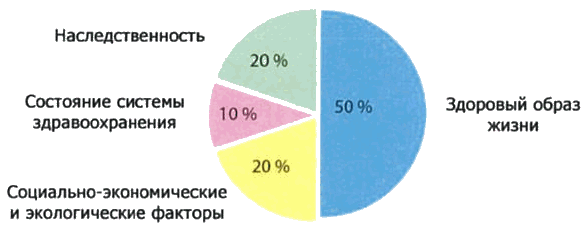 Рисунок 1.Факторы, оказывающие влияние на здоровьеи продолжительность жизни человекаСтратегической целью является увеличение доли граждан, систематически занимающихся физической культурой и спортом, до 55%.Основные действия (задачи) будут направлены на создание разнообразных возможностей и стимулирование жителей региона вести здоровый образ жизни, повышение физической активности, расширение профилактических мероприятий, что позволит увеличить численность трудоспособного населения, снять избыточную нагрузку на объекты здравоохранения, снизить смертность населения от естественных причин.Формирование здорового образа жизни должно идти в тесной связке с программами развития здравоохранения, физической культуры и спорта, сельского хозяйства, пищевой промышленности.Набор решений <20> для достижения цели:--------------------------------<20> Внедрение выбранных решений будет осуществляться в том числе через реализацию национального проекта "Демография".1) создать в муниципальных районах и городском округе рекреационную инфраструктуру, приспособленную для занятий физической культурой и спортом;2) поддерживать предпринимательские инициативы субъектов малого и среднего предпринимательства, в том числе через гранты, в сфере создания рекреационной инфраструктуры;3) обеспечить населенные пункты Ленинградской области численностью более 200 человек, в том числе за счет благоустройства парков, современной рекреационной инфраструктурой для занятия физической культурой и спортом в шаговой доступности: универсальные игровые площадки, площадки с тренажерами, дистанции (велодорожки), сезонные катки; включить нормы обеспеченности объектами для занятия уличной физической культурой и спортом в нормы градостроительного проектирования;4) запустить программы бизнес-акселерации субъектов малого предпринимательства, осуществляющих деятельность в сфере здорового образа жизни; предоставлять преференции и сопровождать такие бизнес-проекты;5) максимально использовать ресурсы некоммерческих и общественных организаций, волонтеров для массовых регулярных (и агрессивных) кампаний по привлечению населения к здоровому образу жизни, занятиям спортом и правильному питанию;6) привлечь в Ленинградскую область сетевые фитнес-клубы;7) увеличить обеспеченность населения объектами физической культуры и спорта, исходя из единовременной пропускной способности, до 46% к 2024 году, в том числе за счет строительства всесезонных физкультурно-оздоровительных комплексов и многофункциональных спортивных центров;8) создать многофункциональный всесезонный лыжный комплекс;9) создать региональный центр общественного здоровья на базе Центра медицинской профилактики <21> и расширить спектр профилактических мероприятий.--------------------------------<21> В соответствии с рекомендациями Минздрава России.Ключевые показатели к 2024 году:увеличение доли населения, систематически занимающегося физической культурой и спортом, в общей численности населения до 55%;снижение смертности мужчин от естественных причин в возрасте 16-59 лет до 573,0 на 100 тыс. человек;снижение смертности женщин от естественных причин в возрасте 16-54 лет до 219,2 на 100 тыс. человек.3.4. "Экспорт": стратегия действий Ленинградской области в промышленностиКлючевой приоритет Ленинградской области в сфере промышленности - активизация региональных предприятий по выходу на внешние рынки и встраиванию в глобальные цепочки производства. В 2018 году доля региона в общем объеме экспорта страны составляет в среднем 1,6% <22>. Ленинградская область занимает 20 место среди субъектов РФ по объему несырьевого неэнергетического экспорта, доля которого в общей структуре экспорта области - 37,1%.--------------------------------<22> Данные Таможенной службы Российской Федерации - http://www.customs.ru/.Стратегической целью является увеличение объема экспорта несырьевой неэнергетической промышленной продукции до 4,4 млрд долларов США, в том числе увеличение организаций-экспортеров из числа субъектов малого и среднего предпринимательства в два раза.Основные действия (задачи) будут направлены на вывод и продвижение производственных компаний Ленинградской области, продукция которых имеет потенциальные преимущества (уникальность, качество, масштаб и др.) на внешние рынки. Рост экспортных поставок будет заставлять компании повышать свою конкурентоспособность, производительность труда и снижать издержки. Этими секторами должны стать: производство пластмасс, удобрений, энергетического оборудования, машин, строительных и отделочных материалов высокой добавленной стоимости, продукции целлюлозно-бумажной промышленности, агропромышленного комплекса.Набор решений <23> для достижения цели:--------------------------------<23> Внедрение выбранных решений будет осуществляться через реализацию национального проекта "Международная кооперация и экспорт".1) внедрить систему "одного окна" выведения предприятий на внешние рынки; создать систему индивидуального трекинга каждого предприятия в разрезе отраслей и макрорегионов при выходе на внешние рынки, включая помощь в адаптации продукции под требования целевых рынков, подбор потенциальных контрагентов ("fasttrack");2) выстроить систему постоянного выявления новых экспортных ниш с учетом технологических компетенций региональных производителей и стимулировать неэкспортеров на выход на внешний рынок;3) взаимодействовать с государственными институтами развития экспорта и максимально привлекать ресурсы АО "Российский экспортный центр" и федеральное финансирование для поддержки областных экспортеров и создания экспортно ориентированных производств;4) внедрить акселерационные программы в формате "от предпринимателя - до экспортера" ("от идеи до экспорта"), обеспечивающие прирост новых экспортеров - субъектов МСП;5) вывести региональных производителей (в первую очередь - производителей товаров народного потребления) на ведущие международные площадки онлайн-торговли;6) установить долгосрочные отношения с международными организациями, осуществляющими сертификацию продукции на соответствие требованиям международных и национальных стандартов качества;7) встроить субъекты предпринимательства в технологические производственные цепочки (субконтрактинг); разработать карты кооперационного взаимодействия предприятий на основе анализа внутреннего и внешних рынков;8) сконцентрировать инвестиционную политику на привлечении и развитии высокотехнологичных российских производителей для их локализации в Ленинградской области и последующего встраивания в цепочки поставок глобальных компаний;9) снять существующие на федеральном и межгосударственном уровнях административные, торговые и иные барьеры, препятствующие увеличению объемов экспорта традиционных экспортных секторов Ленинградской области.Ключевые показатели к 2024 году:увеличение объема экспорта несырьевой неэнергетической промышленной продукции до 4,4 млрд долларов США;увеличение количества организаций-экспортеров из числа субъектов МСП в два раза.3.5. "Продовольственная безопасность": стратегия действий Ленинградской области в сельском хозяйствеКлючевой приоритет Ленинградской области в сельском хозяйстве - сохранить лидерские позиции по производству продуктов питания в Северо-Западном макрорегионе.Стратегической целью является стабилизация темпов роста производства продукции АПК не ниже 2% в год и наращивание экспорта продуктов питания в два раза к 2024 году.Основные действия (задачи) будут направлены на внедрение инновационных технологий, обеспечивающих улучшение качества продукции, ускоренное импортозамещение, генетическое совершенствование племенной базы, диверсификацию секторов АПК и развитие инфраструктуры логистики и сбыта.Набор решений для достижения цели:1) совершенствовать механизмы государственной поддержки производителей сельскохозяйственной продукции в зависимости от складывающейся ситуации на товарном рынке;2) внедрить на предприятиях АПК современные технологии в области селекции и генетики с целью снижения зависимости сельского хозяйства региона от импортного материала, в частности, запустить проект "Индустриальное лидерство в АПК", обеспечить реализацию проектов "Создание селекционно-генетического центра в молочном скотоводстве" и "Создание молочного кластера", реализовать комплексные научно-технические проекты по селекции и семеноводству картофеля <24>, по семеноводству многолетних трав <25> и других сельскохозяйственных культур;--------------------------------<24> Комплексный научно-технический проект "Размножение новых перспективных отечественных сортов картофеля и отработка технологии биологической защиты картофеля от фитофтороза отечественными микробными препаратами"; комплексный научно-технический проект "Разработка системы обеспечения картофелеводческих хозяйств СЗФО конкурентоспособным элитным семенным материалом отечественной селекции на основе создания новых сортов и внедрения научно обоснованных инновационных ресурсосберегающих технологий их возделывания".<25> Комплексный научно-технический проект "Разработка и апробация комплексных экономически и биологически обоснованных систем использования земли на основе принципов экологизации и ресурсоэнергосбережения".3) внедрить инновационные технологии, направленные на сохранение и повышение плодородия почв, увеличение уровня производства сельскохозяйственной продукции, снижение зависимости от влияния неблагоприятных природно-климатических условий, повышение производительности труда;4) модернизировать рыбохозяйственный комплекс;5) повысить инвестиционную привлекательность регионального АПК, создав режим наибольшего благоприятствования для инвесторов;6) оказывать поддержку развития нишевых отраслей, в частности, через реализацию программы "Ленинградский гектар"; создать систему поддержки фермеров и развития сельскохозяйственной кооперации <26>, развить кооперацию фермеров с крупными сельскохозяйственными производителями Ленинградской области и соседними регионами; внедрить специализированные меры поддержки для производителей экопродукции; популяризировать сельский туризм;--------------------------------<26> Федеральный (региональный) проект "Создание системы поддержки фермеров и развития сельскохозяйственной кооперации Ленинградской области".7) создать инфраструктуру для хранения и сбыта продукции АПК, в том числе экспортно ориентированной: строительство оптово-распределительных центров; проект "Строительство Терминала по экспортно ориентированному направлению";8) создать условия для привлечения и сохранения квалифицированных кадров в сельской местности; обеспечить условия для инвестирования в благоустройство и социальную инфраструктуру сельских территорий.Ключевые показатели к 2024 году:совокупный рост объемов производства валовой продукции сельского хозяйства, рыбохозяйственного комплекса, пищевой и перерабатывающей промышленности - ежегодно не менее 2%;увеличение экспорта продукции АПК - ежегодно не менее 5%.3.6. "Современный транспортный комплекс": стратегия действий Ленинградской области по развитию общественного транспортаКлючевой приоритет Ленинградской области в сфере транспорта и организации транспортного обслуживания - комплексное развитие инфраструктуры пассажирского транспорта и повышение качества оказания транспортных услуг населению.Система организации транспортного обслуживания населения нуждается в оптимизации. До сих пор существуют населенные пункты, не обеспеченные регулярным пассажирским сообщением с административными центрами районов, что в первую очередь связано с отставанием развития дорожной сети.Остро стоит проблема, связанная с износом и выбытием подвижного состава как железнодорожного, так и автомобильного транспорта. Проблемным вопросом является низкая рентабельность социально значимого вида деятельности - пассажирских перевозок автомобильным транспортом. Это вызвано постоянным ростом эксплуатационных затрат, включая расходы на топливо.В силу отсутствия, перегруженности или несоответствия требованиям транспортной инфраструктуры объемы пассажирских перевозок в сообщении с Санкт-Петербургом не являются достаточными для удовлетворения потребностей быстро развивающихся пригородных районов. Время следования на автомобильном транспорте из прилегающих к Санкт-Петербургу районов массовой жилой застройки вследствие перегруженности существующих автодорог и возникновения заторов составляет в среднем около одного часа <27>.--------------------------------<27> Ежегодный социологический опрос АНО "Дирекция по развитию транспортной системы Санкт-Петербурга и Ленинградской области".В Ленинградской области работают 12 автовокзалов (автостанций), находящихся в муниципальной и частной собственности, но практически ни один из них в полной мере не соответствует минимальным требованиям Минтранса России <28>, требованиям по доступной среде для инвалидов и маломобильных групп населения, по транспортной безопасности, а программа развития автовокзалов (автостанций) отсутствует.--------------------------------<28> Приказ Минтранса России от 29.12.2015 N 387 (ред. от 22.08.2017) "Об утверждении минимальных требований к оборудованию автовокзалов и автостанций".Стратегической целью является рост качества транспортного обслуживания населения.Основные действия (задачи) разделены на 4 блока:1) для Ленинградской области в целом: разработка и внедрение регионального социального стандарта транспортного обслуживания населения при осуществлении перевозок пассажиров и багажа автомобильным транспортом и городским наземным электрическим транспортом, развитие пригородного железнодорожного сообщения, внедрение использования компримированного природного газа в качестве моторного топлива, внедрение цифровизации в сфере транспортного обслуживания населения и развитие новых для региона видов транспорта;2) для зон массовой жилой застройки, прилегающих к Санкт-Петербургу: развитие транспортной инфраструктуры, обеспечивающей регулярное пассажирское сообщение с Санкт-Петербургом (включая инфраструктуру автомобильного, городского электрического, железнодорожного и внеуличного транспорта), соответствующее потребностям населения; обеспечение интеграции систем безналичной оплаты проезда и информационных сервисов для пассажиров с аналогичными системами и сервисами Санкт-Петербурга; приоритезация движения общественного транспорта над частным (исключая велосипедный);3) для транспортного обслуживания районных центров в сообщении с Санкт-Петербургом: развитие пригородного железнодорожного сообщения; развитие сети автовокзалов (автостанций); развитие и оптимизация сети смежных межрегиональных и межмуниципальных автобусных маршрутов;4) для внутрирайонного сообщения: подключение населенных пунктов численностью более 100 человек, не обеспеченных регулярным пассажирским сообщением с административными центрами районов, к сети автомобильных дорог общего пользования; развитие и оптимизация сети муниципальных автобусных маршрутов, ремонт и новое строительство остановочных пунктов общественного транспорта.Набор решений для достижения цели:1. Для Ленинградской области в целом:1) внедрить систему мер государственной поддержки, направленных на стимулирование обновления подвижного состава пассажирского транспорта, включая гибкую политику регулирования тарифов;2) создать сеть автомобильных газонаполнительных компрессорных станций (АГНКС), включающую не менее 30 объектов для реализации массового перехода транспорта на использование газомоторного топлива; предусмотреть возможность и условия создания станций электрозарядки для электробусов и электромобилей;3) внедрить автоматизированные системы управления пассажирскими перевозками и системы безналичной оплаты проезда, информационные сервисы для пассажиров, позволяющие обеспечить контроль соблюдения расписания движения маршрутных транспортных средств и информирование пассажиров о времени их прибытия/отправления;4) организовать новые маршруты движения пригородных поездов, в том числе поездов повышенной комфортности "Ласточка" (рисунок 2);5) создать сеть пассажирских причалов на внутренних водных путях и организовать пассажирское сообщение;6) создать аэропорт гражданской авиации на базе военного аэродрома Сиверский;7) оптимизировать сеть маршрутов общественного транспорта; обеспечить согласование рейсов разных видов общественного транспорта по времени в местах пересечения их маршрутов;8) организовать безопасные непрерывные пешеходные маршруты пересечения федеральных и региональных трасс.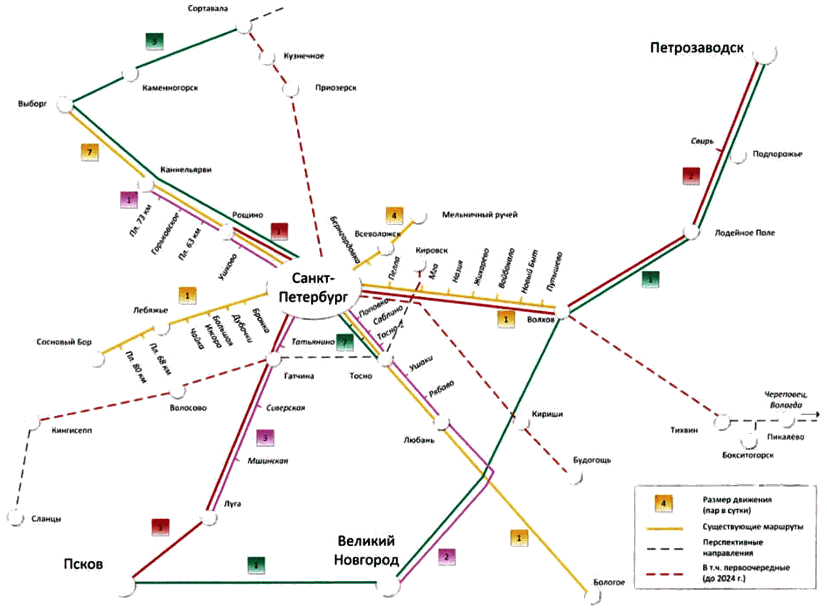 Рисунок 2.Схема и частота движения дополнительныхпригородных поездов, в т.ч. поездов "Ласточка",на территории Ленинградской области2. Дополнительно для зон массовой жилой застройки, прилегающих к Санкт-Петербургу:1) ввести ограничения на выдачу разрешений на строительство жилых комплексов, не обеспеченных необходимой транспортной инфраструктурой для организации регулярных пассажирских перевозок <29>;--------------------------------<29> Осуществлять градостроительное развитие территории в логике транзитно-ориентированного девелопмента (TOD), подразумевающего регулирование плотности и этажности жилой и общественно-деловой застройки в зависимости от дифференцированных расчетных значений показателей максимально допустимого уровня территориальной доступности остановочных пунктов внеуличного пассажирского транспорта (пригородное железнодорожное пассажирское сообщение, метрополитен).2) обеспечить решение вопроса о продлении линий Петербургского метрополитена на территорию Ленинградской области, в том числе предоставить возможность строительства электродепо;3) реализовать проекты комплексной модернизации автодорожной инфраструктуры Заневского, Муринского городских поселений, Бугровского и Новодевяткинского сельских поселений (иные решения в сфере автодорожного строительства в агломерационной зоне включены в раздел 4 Стратегии);4) реализовать проекты строительства транспортно-пересадочных узлов на базе станций метрополитена в городах Кудрово и Мурино, включая создание автовокзалов и организацию перехватывающих парковок;5) построить трамвайную линию от станций метрополитена ул. Дыбенко и пр. Большевиков до города Кудрово и деревни Новосаратовка и организовать маршруты трамвайного сообщения;6) организовать безопасные непрерывные пешеходные маршруты из любой точки района массовой жилой застройки к транспортно-пересадочным узлам, станциям метрополитена, железнодорожным станциям;7) внедрить единый с Санкт-Петербургом проездной билет на все виды общественного транспорта;8) организовать выделенные полосы движения общественного транспорта и велосипедные дорожки на участках автомобильных дорог, где имеется такая возможность и востребованность.3. Дополнительно для межрайонного сообщения и сообщения районных центров с Санкт-Петербургом:создать в муниципальных районах сеть автовокзалов (автостанций), отстойно-разворотных площадок с диспетчерско-кассовыми пунктами, транспортно-пересадочных узлов с участием частного бизнеса и(или) при поддержке муниципальных и областного бюджетов Ленинградской области.4. Дополнительно для организации внутрирайонного сообщения:1) обеспечить строительство автомобильных дорог местного значения для подключения населенных пунктов с численностью более 100 человек, не обеспеченных регулярным пассажирским сообщением с административными центрами районов, к сети автомобильных дорог общего пользования;2) реализовать поэтапную программу реновации остановочных пунктов автомобильного пассажирского транспорта в первую очередь с привлечением органов местного самоуправления.Ключевые результаты к 2024 году:повышение качества транспортного обслуживания населения <30>.--------------------------------<30> Значение будет уточнено после расчета базового уровня качества транспортного обслуживания населения.3.7. "Комфортные поселения": стратегия действий Ленинградской области по формированию комфортной городской средыКлючевой приоритет Ленинградской области в сфере формирования комфортных условий проживания населения - повысить уровень благоустройства и инфраструктурной обеспеченности городских и сельских поселений, создать привлекательные и безопасные условия проживания населения вне зависимости от интенсивности градостроительного развития территории. Несмотря на то, что Ленинградская область является одним из лидеров жилищного строительства в Российской Федерации, населенные пункты вне агломерации менее привлекательны и характеризуются устойчивой депопуляцией, поскольку уступают по условиям для жизни и качеству городской среды.Городская среда <31> - объекты базовой социальной (детские сады, школы, поликлиники и др.), транспортной, коммунальной инфраструктуры, архитектурный и ландшафтный облик населенных пунктов, благоустройство, объекты туристического интереса и системы безопасности.--------------------------------<31> Понятие "городская среда" используется применительно к застроенным и планируемым под застройку территориям муниципальных образований (городским округам, городам, городским и сельским поселениям).Стратегической целью является повышение качества среды проживания во всех населенных пунктах Ленинградской области.Основные действия (задачи) разделены на 3 блока в соответствии с типами населенных пунктов (таблица 1):1. Сложившиеся и перспективные территории массовой жилой застройки, прилегающие к границам Санкт-Петербурга <32>:--------------------------------<32> Включает в том числе Заневское, Свердловское, Муринское, Фёдоровское городские поселения, города Сертолово, Всеволожск, Бугровское, Новодевяткинское, Колтушское, Аннинское, Виллозское, Тельмановское, Юкковское сельские поселения.1) создание достаточного набора базовой инфраструктуры (транспортной, социальной, коммунальной, средовой, в т.ч. парковочных мест);2) жесткое регулирование правил застройки и ввода в эксплуатацию многоквартирных домов (только после ввода инфраструктурных объектов).2. Обособленные населенные пункты с потенциалом расширения <33>:--------------------------------<33> Включает города Гатчина, Волхов, Тихвин, Кириши, Кингисепп, Сосновый Бор, Тосно, Кировск, Шлиссельбург, Выборг, Коммунар, Токсово, Отрадное, городской поселок Рощино.1) обеспечение занятости в постиндустриальном секторе, создание локальных торгово-деловых объектов;2) организация и наполнение промышленных зон;3) формирование "центральности" населенных пунктов - создание качественного общественного пространства, которое становится "точкой сборки" города; "центральность" города формируется на основе исторического или транспортного центра, сложившихся и наиболее востребованных городских пространств (улица в историческом центре, площадь и примыкающие улицы, парк и др.);4) повышение безопасности населенных пунктов, внедрение современных технологий в городском хозяйстве.3. Малые города, населенные пункты без потенциала расширения, сельские поселения <34>:--------------------------------<34> Включает административные центры, города, сельские поселения, не отнесенные к первой и второй группам.1) поддержание функционирования базовой инфраструктуры (транспортной, социальной, коммунальной);2) формирование локальных общественных пространств (центральная площадь при здании администрации или вокзала);3) внедрение технологий энергосбережения.Таблица 1Приоритеты в функциональном наполнении различных типовнаселенных пунктов--------------------------------<35> Национальный проект "Жилье и городская среда".Набор решений для достижения цели:1. Для всех населенных пунктов Ленинградской области:1) реализовывать ежегодно комплекс первоочередных мероприятий по благоустройству дворовых, общественных территорий в рамках федеральных, региональных и местных программ;2) привлекать на основе концессионных соглашений, лизинга, энергосервисных контрактов инвестиции на создание и реконструкцию объектов коммунальной инфраструктуры, уделив особое внимание канализационным очистным и водоочистным сооружениям, в том числе ливневым стокам;3) усилить меры контроля за соблюдением требований обеспеченности зелеными насаждениями общего пользования (создание и сохранение парков и зеленых зон, шумозащитных полос вдоль трасс и автомобильных дорог вблизи поселений);4) установить энергоэффективные световые приборы уличного и внутридворового освещения;5) привести в нормативный вид фасады зданий;6) обеспечить доступную среду жизнедеятельности для лиц с ограниченными возможностями;7) развивать культурно-досуговую и спортивную инфраструктуры, в том числе создавать современные спортивные центры и центры культурного развития;8) внедрить комплекс мер по восстановлению состояния окружающей среды для благоприятного проживания населения.2. Для территорий массовой жилой застройки, прилегающих к границам Санкт-Петербурга:1) к 2022 году полностью решить вопрос с достройкой проблемных объектов многоэтажного жилищного строительства;2) реализовать проект развития транспортной инфраструктуры на территории Бугровского, Муринского, Новодевяткинского поселений, включая автомобильные обходы населенных пунктов и подключение западной части города Мурино к КАД вокруг Санкт-Петербурга. Построить не менее трех транспортно-пересадочных узлов (города Кудрово, Мурино, Сертолово). Реконструировать Колтушское шоссе, построить путепровод в городе Кудрово в створе улицы Подвойского, переезд на улице Ленинградской и дороги у торгового центра "МЕГА Дыбенко";3) внедрить меры поддержки для инвесторов, реализующих проекты строительства торгово-деловых центров (в первую очередь на базе проектируемых транспортно-пересадочных узлов);4) создать необходимое количество отделений полиции, пожарных депо;5) не производить выдачу разрешений на строительство и на ввод в эксплуатацию жилых комплексов застройщикам, задерживающим строительство детских садов и школ;6) обеспечить не менее 90% потребности жителей в местах в детских садах, школах, первичном звене здравоохранения (офисы врачей общей практики, кабинеты терапевтов) за счет инвесторов и бюджетных средств.3. Для обособленных населенных пунктов с потенциалом расширения:1) комплексно обустроить до 2022 года центры выбранных пилотных населенных пунктов; распространить реализацию лучших практик на все административные центры населенных пунктов Ленинградской области;2) установить в каждом населенном пункте, имеющем историческую застройку, пешеходную зону в центре. Сформировать непрерывные пешеходные маршруты с минимизацией помех для маломобильных групп населения; повысить приоритет пешеходного движения, четко разграничить проезжую часть, тротуары, открытые пространства для свободного перемещения людей; создать велодорожки;3) разработать и внедрить уникальный дизайн-код каждого населенного пункта, качественную уличную навигацию (вывески, указатели, схемы, расписания); установить единые требования к внешнему облику информационных конструкций, информационно-рекламному оформлению зданий и улиц, размещению рекламы и т.д.;4) сформировать уличный фронт застройки исторической части населенных пунктов, заполнить разрывы уличного фронта с использованием новых помещений под объекты сферы услуг, общественного питания, торговли (как в помещениях, так и уличной торговли), зелеными насаждениями общего пользования (скверы), привлечь предпринимателей для открытия качественных сервисов в исторической части;5) сформировать программы локальной событийности для концентрации активности жителей в центральной части населенных пунктов. Организовать в центрах населенных пунктов постоянно действующие еженедельные ярмарки с приоритетом продукции местных производителей;6) реализовать проект "Умный город" в городах Сосновый Бор и Гатчина с привлечением федеральных ресурсов; распространить реализацию проекта на все города-центры первого порядка; распространить лучшие практики на другие населенные пункты Ленинградской области;7) вовлечь жителей населенных пунктов в процесс формирования решений по развитию городской среды через проведение мероприятий и "инициативное бюджетирование";8) предусмотреть реновацию существующих спортивных объектов под современные виды спорта (в частности, фитнес-центры);9) реализовать не менее трех проектов многофункциональных культурно-развлекательных комплексов (по модели дизайн-завода "Флакон" в Москве и МБУ "Библиотека - социокультурный центр "Тэффи" в Тихвине);10) создать современные кинозалы в поселениях с населением более 10 тыс. человек.4. Для малых городов и населенных пунктов без потенциала расширения:1) при необходимости строительства замещающих мощностей социальной инфраструктуры возводить многофункциональные административные здания (администрация населенного пункта, удаленное рабочее место МФЦ, ФАП, отделение почты, банка и др.);2) последовательно провести реновацию центральных общественных мест (у зданий администрации, вокзала, станции) в рамках федерального проекта "Формирование комфортной городской среды";3) расширить применение форм территориального общественного самоуправления, в том числе института сельских старост;4) пересмотреть для малых населенных пунктов схему организации и расписание движения общественного транспорта для быстрой и комфортной перевозки жителей в районные центры;5) внедрить передвижные многофункциональные культурные центры.Ключевой показатель к 2024 году:повышение индекса качества городской среды на 30% <36>.--------------------------------<36> В соответствии с Методикой формирования индекса качества городской среды (распоряжение Правительства Российской Федерации от 23 марта 2019 года N 510-р).3.8. "Туризм": стратегия действий Ленинградской области по развитию внутреннего и въездного туризмаКлючевой приоритет Ленинградской области - увеличение доходности и налоговых поступлений от туристической отрасли. На основании анализа развития внутреннего и въездного туризма на территории РФ Ленинградская область занимает 4-е место в рейтинге регионов с положительной динамикой числа туристских поездок к уровню 2017 года <37>. Обладая одним из лучших туристических потенциалов в России, доля туристической отрасли в валовом региональном продукте остается на уровне не более 2% <38>.--------------------------------<37> Доклад к совместному заседанию Совета при Президенте Российской Федерации по развитию физической культуры и спорта и президиума Государственного совета Российской Федерации на тему "О роли субъектов Российской Федерации и муниципальных образований в развитии физической культуры, спорта и туризма" от 27 июня 2019 года.<38> В 2018 году показатель совокупного объема платных туристских услуг, а также услуг гостиниц и аналогичных средств размещения составил 2,8 млрд рублей (по данным Управления Федеральной службы государственной статистики по г. Санкт-Петербургу и Ленинградской области (Петростат).Стратегической целью является увеличение туристского потока в Ленинградскую область на 25% - к 2024 году, на 50% - к 2030 году (по отношению к 2018 году).Основные действия (задачи) будут направлены на увеличение доходности туризма за счет повышения конкурентоспособности и привлекательности туристской сферы, повышение эффективности использования туристского потенциала региона, развития экспорта туристских услуг, расширения рынка туристских и сопутствующих услуг, оказываемых на территории Ленинградской области.Набор решений для достижения цели:1) разработать и реализовать комплекс мер по созданию туристской и обеспечивающей инфраструктуры, в том числе создание придорожной туристской инфраструктуры ("зеленых стоянок"), кемпингов, тематических парков;2) реализовать систему поддерживающих мер при производстве и продаже местной сувенирной продукции;3) реализовать систему мер поддержки при строительстве гостиниц, в том числе включая мероприятия по формированию инвестиционных площадок с их обеспечением инженерной инфраструктурой (сети энергоснабжения, водоснабжение, водоотведение, транспортные сети, очистные сооружения, дноуглубление и берегоукрепление и др.);4) инициировать создание тематических парков, в том числе на базе существующих объектов культурного наследия (усадебные комплексы, музеи-заповедники);5) реализовать систему мер для субъектов малого и среднего бизнеса, оказывающих дополнительные услуги для туристов вблизи объектов туристского интереса;6) завершить программу строительства причалов для круизных судов во всех туристических точках, имеющих выход к судоходным путям; организовать на их базе специальные модули для маломерных судов (яхт и катеров);7) реализовать комплекс мер по внедрению цифровых технологий в сфере культуры и туризма, в том числе экскурсии с применением технологии дополненной реальности и другие мультимедийные технологии при посещении музейных комплексов, крепостей, иных объектов туристского показа Ленинградской области;8) расширить участие Ленинградской области в реализации межрегиональных и международных туристских проектов;9) реализовать комплекс мер по продвижению регионального туристского потенциала, в том числе за счет информационно-рекламной кампании и мероприятий, направленных на популяризацию внутреннего и въездного туризма в Ленинградской области, а также участия Ленинградской области в реализации межрегиональных и международных туристских проектов;10) реализовать комплекс мер по повышению качества туристских услуг и увеличению объемов экспорта туристских услуг в Ленинградской области, в том числе за счет развития системы туристской навигации, организации и проведения обучающих мероприятий для специалистов в сфере туризма;11) повысить качественный уровень событийных мероприятий, проводимых в соответствии с планом-графиком постоянных событийных мероприятий, проводимых на территории Ленинградской области <39>;--------------------------------<39> Распоряжение Губернатора Ленинградской области от 3 июля 2019 года N 438-р "Об утверждении Плана-графика постоянных событийных мероприятий, проводимых на территории Ленинградской области, на 2019-2024 годы".12) увеличить долю объектов культурного наследия, находящихся в хорошем и удовлетворительном состоянии, проводить реставрационные работы, в том числе с привлечением частных инвестиций, с целью дальнейшего включения объектов культурного наследия в программы туристского показа;13) проводить работу для включения населенных пунктов, расположенных на территории Ленинградской области, в перечень исторических поселений с целью сохранения исторически ценных градоформирующих объектов и их планировочной структуры;14) создавать и поддерживать государственные музеи Ленинградской области, организовывать постоянные и временные (передвижные) экспозиции;15) увеличить ежегодное число международных спортивных мероприятий в два раза к 2024 году, в том числе за счет организации спортивных объектов и рекреационной инфраструктуры для занятий физической культурой и спортом, соответствующих международным стандартам;16) разработать и реализовать комплекс мероприятий по развитию экологического туризма в Ленинградской области с соблюдением природоохранных мер (создание и развитие пешеходных троп, пунктов агротуризма, разработка маршрутов организованных туристических походов и пр.).Ключевые показатели к 2024 году:объем платных услуг, оказанных населению в сфере внутреннего и въездного туризма, - 3094 млн рублей;число размещенных туристов в гостиницах и аналогичных средствах размещения - 2270 тыс. человек.4. Пространственное развитие Ленинградской областиСбалансированное размещение населения и мест приложения труда является стратегической целью пространственного развития Ленинградской области. Ключевыми принципами пространственного развития Ленинградской области выступают:1) полицентричность <40> - более равномерное распределение экономического развития (заметный рост не только в агломерации);--------------------------------<40> Концентрация центров экономического развития и их специализация отображены в приложении 3 к Стратегии.2) сокращение внутрирегионального дисбаланса в качестве жизни населения (внимание к росту качества жизни на периферии региона).Для управления территориями с различной степенью развития экономики и организации расселения, а также территориями, требующими особых мер, выделяются шесть зон (рисунок 3).Принципы управления, направления и меры пространственной политики для выделенных зон представлены в таблице 2.При формировании политики пространственного развития Ленинградской области учтены магистральный транспортный каркас региона и крупные инвестиционные проекты (рисунок 4).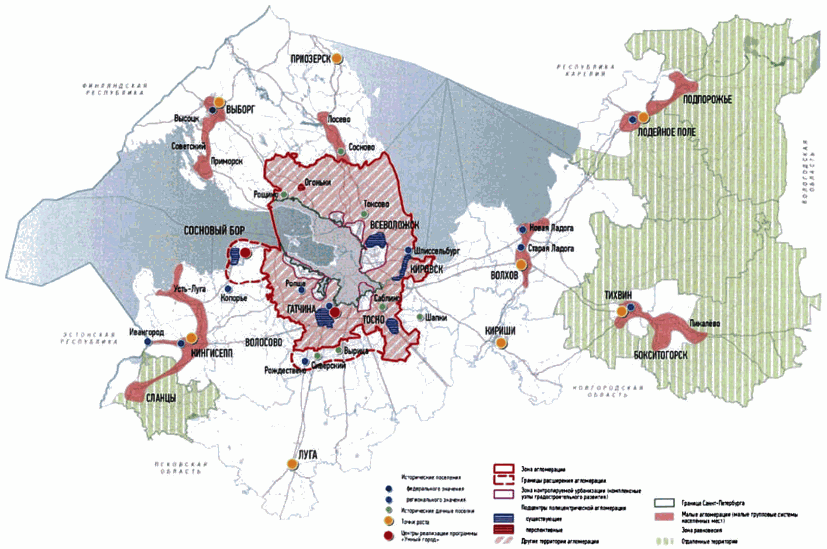 Рисунок 3.Зонирование территории Ленинградской областис отображением точек ростаТаблица 2Принципы управления отдельными территориями Ленинградскойобласти и меры региональной пространственной политики--------------------------------<41> Одобрена на заседании Координационного совета Санкт-Петербурга и Ленинградской области в сфере социально-экономического развития от 11.07.2018.<42> Территории, граничащие с Санкт-Петербургом, где фактическое население превосходит официальное в 2-3 раза, характеризуются высокой плотностью жилищной застройки.<43> Территории, характеризующиеся сложной градостроительной обстановкой, комплексом нерешенных инфраструктурных задач, в том числе межрегионального характера. Они требуют особого подхода к осуществлению градостроительной политики в целом и девелопмента в частности.<44> Концепция (эскиз, мастер-план) развития территории с детализацией на уровне проекта планировки, объектом проектирования которого являются не элементы планировочной структуры, а выделенные комплексные узлы градостроительного развития на границе с Санкт-Петербургом, полностью или частично включающие несколько муниципальных образований Ленинградской области и прилегающие территории Санкт-Петербурга. Задача таких проектов - проработка функционального наполнения территорий в увязке со сложившейся застройкой, уточнение инфраструктурных решений, согласованность решений с планами развития Санкт-Петербурга. Единые комплексные проекты рассматриваются Градостроительным Советом Ленинградской области.<45> Населенные пункты Ленинградской области, обладающие потенциалом перехода от экстенсивного развития к интенсивному росту и развитию функциональной самодостаточности.<46> Рассматривается в качестве территории возможного размещения дополнительного подцентра в отдаленной перспективе. Поселок имеет выгодное транспортно-географическое положение, располагается на пересечении реконструируемой автодороги федерального значения А-181 "Скандинавия" и автомобильной дороги общего пользования регионального значения "Магистральная" (Р-21 "Кола" - А-121 "Сортавала" - А-181 "Скандинавия" - Серово), имеет потенциал развития логистической, производственной и общественно-деловой деятельности.<47> Группа населенных пунктов, между которыми выстроены устойчивые социально-экономические и транспортные связи.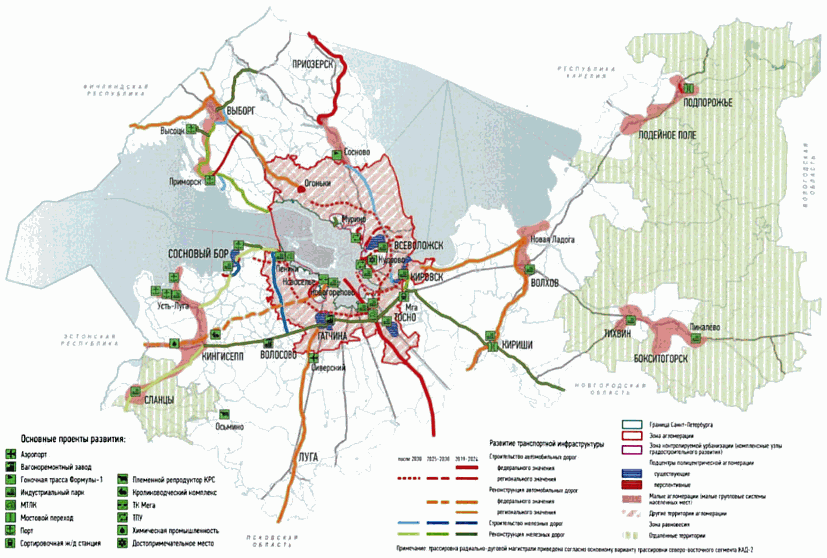 Рисунок 4.Направления и проекты развития территорииЛенинградской области5. Механизмы реализации СтратегииРеализация Стратегии обеспечена согласованными действиями органов государственной власти, местного самоуправления, институтов развития, общественных организаций, бизнеса, государственных корпораций.На I этапе реализации Стратегии сформирована система институтов управления региональным развитием, обеспечивающих реализацию стратегических приоритетов.Выстроена вертикаль реализации стратегических приоритетов "Стратегия - план мероприятий по реализации Стратегии - госпрограммы". Стратегические приоритеты интегрированы в ежедневную работу органов исполнительной власти через набор конкретных задач с прозрачной оценкой их достижения. Контроль и оценка достижения целевых показателей осуществляется посредством информационной системы мониторинга документов стратегического планирования (monitoring.lenreg.ru).Внедрено проектное управление для реализации стратегических приоритетов региона, сформированы органы проектного управления, имплементирована в текущую деятельность методология проектного управления, внедрена информационная система управления проектами.Залогом реализации Стратегии должна стать модернизированная инвестиционная политика, внедрение современных управленческих технологий, цифровизация государственного управления.5.1. Инвестиционная политикаВ регионе создана комплексная система по работе с инвесторами: для сопровождения инвестиционных проектов в режиме "единого окна" работает Фронт-офис, сформирована информационная база земельных участков и объектов инфраструктуры (ИРИС), функционируют "МФЦ для бизнеса". В Ленинградской области создано 27 индустриальных парков, городу Пикалёво присвоен статус территории опережающего социально-экономического развития. Планируется создание особой экономической зоны портового типа в Приморске Выборгского района.Для дальнейшей активизации инвестиционной деятельности перед Ленинградской областью стоит ряд вызовов:1) пространственная поляризация инвестиций: 2/3 инвестиционных вложений сосредоточены в четырех муниципальных образованиях Ленинградской области <48>;--------------------------------<48> Всеволожский, Киришский, Кингисеппский районы, г. Сосновый Бор; первая половина обеспечивает 87% всех инвестиций, распределяемых по муниципальным образованиям.2) отраслевая поляризация инвестиций: за последние три года почти 70% инвестиций обеспечено вложениями в транспорт и логистику, обрабатывающие производства, энергетику; вложения в постиндустриальные сектора (включая бюджетные инвестиции) не превышали 20%;3) рост конкуренции за инвестора между регионами РФ: снижение налоговой нагрузки на инвестора, смягчение регуляторной политики и устранение административных барьеров, внедрение новых подходов к привлечению инвесторов (Ленинградская область за три года поднялась на 25 позиций в рейтинге инвестиционного климата АСИ <49>, однако 100% субъектов РФ также увеличили количество баллов по данному рейтингу).--------------------------------<49> Национальный рейтинг состояния инвестиционного климата в субъектах РФ; организатор - АНО "Агентство стратегических инициатив по продвижению новых проектов"; рейтинг формируется на основе опросов представителей бизнеса и включает в себя показатели состояния регуляторной среды, институтов для бизнеса, инфраструктуры и ресурсов, системы поддержки малого предпринимательства.Основные действия (задачи) по формированию инвестиционного климата Ленинградской области будут сосредоточены на снижении административных барьеров для бизнеса, стимулировании развития постиндустриального сектора экономики, обновлении и фокусировке мер поддержки инвесторов.Набор решений:1) на 50% сократить сроки действий органов власти для реализации инвестиционных проектов через оцифровку процедур формирования градостроительной документации (генерального плана поселения, градостроительного плана земельного участка и др.), внедрить "пакетные" решения по формированию градостроительной документации для нужд инвестора <50>;--------------------------------<50> Подготовка генерального плана и правил землепользования и застройки единым разработчиком и синхронизация проведения публичных слушаний по проектам.2) снизить сроки согласований и выдачи разрешений на муниципальном уровне; провести оптимизацию внутренних процессов органов исполнительной власти Ленинградской области;3) последовательно снизить риски, сроки и накладные расходы инвесторов при подключении к инфраструктуре; внедрить механизмы возвратного налогового финансирования;4) пересмотреть систему мер поддержки для точечного стимулирования инвестиций, в том числе внедрить механизмы инвестиционного налогового вычета, специального инвестиционного контракта, обеспечить реализацию областного закона о региональных инвестиционных проектах;5) заключить соглашения с ключевыми инвесторами и разработать дорожные карты по развитию городской среды на территориях присутствия таких инвесторов с совместными обязательствами органов исполнительной власти, местного самоуправления и бизнеса;6) вовлечь в процессы поиска и сопровождения инвесторов органы местного самоуправления, повысить заинтересованность глав администраций муниципальных образований в привлечении инвестиций;7) внедрить меры поддержки для инвесторов, реализующих проекты строительства коммерческой недвижимости (общественно-деловая, торгово-развлекательная, рекреационная, образовательные и медицинские кластеры, гибридные форматы) в агломерационной зоне и крупных населенных пунктах Ленинградской области, в том числе тестирование механизмов возвратного налогового финансирования, субсидирование, административная поддержка;8) расширить портфель проектов государственно-частного партнерства в первую очередь в отношении водопроводно-канализационного хозяйства, спортивной и общественно-деловой инфраструктуры, строительства МФЦ на базе транспортно-пересадочных узлов.5.2. Новые технологии государственного управленияСформированная за последние пять лет система МФЦ значительно поменяла формат взаимодействия граждан и органов власти. Требования стали значительно жестче: граждане и предпринимательское сообщество хотят получать услуги моментально и в цифровой среде, полностью отказавшись от личного посещения органов власти или МФЦ, лично влиять на принятие решений, в том числе в бюджетной сфере, минимизировать человеческий фактор при принятии простых решений в государственном секторе. Главный запрос - государство должно не оказывать услуги или выдавать справки, а помогать в решении различных жизненных ситуаций.Основные действия (задачи) будут направлены на повышение прозрачности, сокращение сроков и трудозатрат на внутренние процессы государственного управления; переход к оказанию услуг по жизненным ситуациям в проактивном режиме (что положено гражданину по закону, получается им автоматически).Набор решений:1) внедрить к 2022 году не менее 10 суперсервисов по основным жизненным ситуациям: рождение ребенка, утрата близкого человека, получение социальной помощи, получение земли под строительство, создание объекта капитального строительства, получение разрешений для предпринимательской деятельности и др.;2) организовать предоставление услуг в МФЦ по принципу экстерриториальности в проактивном режиме: граждане и бизнес должны иметь возможность получать государственные и муниципальные услуги вне зависимости от их места нахождения;3) провести к 2021 году перестройку 80 ключевых внутренних процессов государственного управления (включая автоматизацию таких процессов): от предоставления мер поддержки до внутреннего документооборота и издания нормативных правовых актов. Это позволит сократить время и трудозатраты на выполнение государственных функций вплоть до режима "онлайн";4) внедрить в систему принятия решений технологии "больших данных", которыми в режиме реального времени обладают государственные информационные системы, мобильные операторы, IT-компании; например, при принятии решения о строительстве поликлиники будет анализироваться реальное количество проживающих на территории граждан и их концентрация.5.3. Цифровая трансформация государственного управленияЦифровизация государственного управления должна касаться тех областей деятельности, где будет получен наивысший эффект для достижения целей социально-экономического развития Ленинградской области. Начиная с реализации небольших и компактных пилотных проектов в 2019-2020 годах, охват системных проектов будет итерационно расширяться с постоянным учетом развития технологий и изменений в информационных потребностях.Основные действия (задачи) будут направлены на создание цифровых платформ и эталонных информационных ресурсов, позволяющих на их основе выстраивать работу отраслевых информационных систем, создавать суперсервисы, оказывать услуги гражданам и предпринимательскому сообществу, принимать решения на основе онлайн-данных.Набор решений:1) создать Региональную систему управления данными, включая цифровые профили гражданина и компании: единую информационную среду с унифицированными шинами передачи данных, хранилищем данных и интерфейсами доступа (система должна интегрировать и унифицировать использование актуальных данных из существующих и перспективных государственных и муниципальных информационных систем, реестров, баз данных, неструктурированных открытых источников, обеспечить открытость данных для разработки сервисов на их основе), в том числе:а) внедрить ситуационные центры - набор индивидуально и ситуационно адаптируемых цифровых инструментов для руководителей органов государственной власти и местного самоуправления, позволяющий принимать качественные оперативные, тактические и стратегические решения на основе данных;б) создать единую цифровую платформу предоставления государственных и муниципальных услуг (платформа ГосУслуги"): объединить информационные системы, используемые в межведомственном взаимодействии и многофункциональным центром "Мои документы", портал государственных услуг Ленинградской области и создать на базе этой платформы цифровой профиль гражданина;в) создать цифровую картографическую основу территории Ленинградской области с высоким пространственным разрешением для земель сельскохозяйственного назначения, населенных пунктов, промышленности, энергетики, транспорта, связи, радиовещания, телевидения, информатики, особо охраняемых территорий, объектов водного фонда и запаса с интеграцией полученных базовых пространственных данных в ГИС ФПД;2) создать Цифровой комплекс инвестиционно-строительной сферы (ИСОГД) - комплекс взаимосвязанных информационных систем и источников данных в сфере территориального планирования, градостроительства, предоставления услуг инвесторам и застройщикам, мониторинга и контрольно-надзорной деятельности в строительной сфере, поддержки BIM-технологий и технологий дистанционного мониторинга землепользования, эффективного использования земельно-имущественного комплекса, включая земли сельскохозяйственного назначения;3) обеспечить подготовку высококвалифицированных кадров, в том числе для цифровой экономики, путем формирования цифровых паспортов компетенций жителей региона, создания центра профессиональных компетенций и эффективного распределения трудовых ресурсов;4) создать единый цифровой контур в здравоохранении на основе единой государственной информационной системы в сфере здравоохранения - развитие защищенной сети передачи данных, оснащение автоматизированными рабочими местами работников медицинских организаций, развитие медицинских информационных систем и централизованной подсистемы в сфере здравоохранения в соответствии с требованиями Минздрава России, реализация электронных рецептов и "телемедицинских консультаций";5) создать базовую инфраструктуру по сбору, анализу, распределению и визуализации данных систем обеспечения общественной безопасности и комфортной среды проживания граждан в целях повышения уровня раскрываемости правонарушений и снижения времени реакции на происшествие. На базе ГКУ ЛО "Региональный мониторинговый центр": консолидировать системы видеонаблюдения Ленинградской области, создать систему аналитики видеопотоков с возможностью работы с онлайн- и архивными видеопотоками, создать систему мониторинга комплексных систем обеспечения безопасности на базе Системы-112, интегрировать систему общественной безопасности с соответствующими информационными системами оперативных служб (МВД, ФСБ, МЧС и т.д.) и сопредельных субъектов РФ, интегрировать в систему мониторинга датчики контроля за окружающей средой, ЖКХ, состоянием дорог.6. Оценка ресурсных возможностей реализации СтратегииРеализация Стратегии обеспечивается привлечением финансовых ресурсов из различных источников: бюджетные средства (федеральный бюджет, областной бюджет, местные бюджеты), внебюджетные средства (средства инвесторов и др.) (таблица 3).Привлечение средств федерального бюджета для реализации Стратегии планируется осуществлять в соответствии с действующим порядком финансирования государственных программ Российской Федерации, федеральной адресной инвестиционной программы, финансирования, предусмотренного на реализацию национальных проектов (Указ Президента Российской Федерации от 7 мая 2018 года N 204 "О национальных целях и стратегических задачах развития Российской Федерации на период до 2024 года") в пределах общего объема бюджетных ассигнований, утвержденного федеральным бюджетом на соответствующий год. Стратегически важно использовать все федеральные ресурсы для обеспечения достижения целей регионального развития.Важнейшим финансовым ресурсом для реализации Стратегии являются внебюджетные средства, которые могут привлекаться на принципах государственно-частного партнерства (в том числе в социальной сфере), за счет средств институтов развития, международных финансовых институтов и иностранных инвестиций в реализацию отдельных проектов стратегических направлений Ленинградской области.Сложившаяся структура экономики и конкурентные преимущества Ленинградской области позволяют проводить политику, направленную на формирование в регионе локальных цепочек производства и потребления, а также встраивание региона в межрегиональные и глобальные производственные связи, что будет способствовать мультипликативному эффекту инвестиций и появлению дополнительных источников финансирования стратегических задач развития региона. Для этого значительное внимание уделяется выстраиванию коммуникаций и кооперации между предприятиями и организациями региона, а также содействию продвижения на внутренний рынок, стимулированию экспорта и импортозамещения. Указанные меры будут влиять на рост доходов предприятий и, соответственно, на рост доходной базы бюджета Ленинградской области, что расширяет ресурсную базу реализации Стратегии.Средства федерального бюджета и внебюджетных источников предусматриваются на реализацию, соответственно, федеральных проектов и проектов, реализуемых за счет средств частных инвесторов, государственных компаний. Реализация инфраструктурных проектов дает импульс развитию территории, что будет способствовать наполнению доходной части бюджета.Достижение целей и задач Стратегии за счет средств областного бюджета Ленинградской области, а также за счет привлечения средств бюджетов муниципальных образований Ленинградской области будет осуществляться в рамках реализации государственных программ Ленинградской области. Ежегодно по итогам мониторинга хода исполнения плана мероприятий по реализации Стратегии объем бюджетных средств на реализацию Стратегии будет уточняться с учетом бюджетных возможностей Ленинградской области.Таблица 3Источники финансирования реализации приоритетов Стратегии7. Этапы и ожидаемые результаты реализации СтратегииРеализация Стратегии предусматривает три этапа:I этап - 2016-2018 годы - создание условий для дальнейшего развития региона (реализован);II этап - 2019-2024 годы - обеспечение качественного экономического роста и реализации национальных проектов;III этап - 2025-2030 годы - устойчивое социально-экономическое развитие региона.Основные ожидаемые результаты реализации Стратегии:II этап - 2019-2024 годы:внедрение технологических инноваций в традиционные секторы промышленности;рост производительности труда во всех приоритетных сферах;рост конкурентоспособности промышленного сектора и АПК;повышение инфраструктурной обеспеченности региона;рост инвестиционной привлекательности населенных пунктов;III этап - 2025-2030 годы:повышение инновационной конкурентоспособности области;создание рабочих мест в высокотехнологичных отраслях;уменьшение дисбаланса развития отдельных территорий области;рост качества жизни населения региона;снижение негативных демографических тенденций (приложение 4 к Стратегии);организация подготовки квалифицированных кадров для производственного сектора экономики.В целях обеспечения мониторинга реализации Стратегии по каждому приоритету определены ключевые показатели достижения целей развития <51>. Для комплексной оценки определены общие целевые показатели развития Ленинградской области <52> (таблица 4).--------------------------------<51> См. соответствующие стратегические направления.<52> Отбор показателей осуществлен на основе Перечня показателей для оценки эффективности деятельности высших должностных лиц (руководителей высших исполнительных органов государственной власти) субъектов Российской Федерации и деятельности органов исполнительной власти субъектов Российской Федерации, утвержденных Указом Президента Российской Федерации от 25 апреля 2019 года N 193 "Об оценке эффективности деятельности высших должностных лиц (руководителей высших исполнительных органов государственной власти) субъектов Российской Федерации и деятельности органов исполнительной власти субъектов Российской Федерации", с учетом стратегических направлений развития Ленинградской области.Таблица 4Целевые показатели реализации Стратегиисоциально-экономического развития Ленинградской областидо 2030 года8. Информация о государственных программах Ленинградской областиВ целях реализации Стратегии разрабатываются (актуализируются) государственные программы Ленинградской области, цели и задачи которых определяются приоритетами и целями региональной политики в соответствующих сферах социально-экономического развития Ленинградской области с учетом отраслевых документов стратегического планирования Российской Федерации и стратегий социально-экономического развития макрорегионов.В соответствии с ФЗ N 172 перечень государственных программ утверждается Правительством Ленинградской области на основе предложений органов исполнительной власти Ленинградской области с учетом приоритетов Стратегии.Приложение 1к Стратегии...КРАТКАЯ ЭКОНОМИКО-ГЕОГРАФИЧЕСКАЯ СПРАВКАЛенинградская область расположена на северо-западе России. Общая площадь региона составляет 83,9 тыс. кв. км. Область граничит с Финляндской Республикой и Эстонской Республикой, а также с пятью субъектами Российской Федерации - Республикой Карелией, Вологодской, Новгородской, Псковской областями, городом федерального значения Санкт-Петербургом.Ленинградская область включает в себя 17 муниципальных районов и один городской округ, в состав которых входят 66 городских поселений и 121 сельское поселение. Общее число муниципальных образований составляет 205; число городов - 33, поселков городского типа - 36, сельских населенных пунктов - 2874.Численность <53> постоянного населения Ленинградской области на 1 января 2019 года составила 1847,9 тыс. человек, в том числе городское - 1188,9 тыс. человек (64,3%), сельское - 659,0 тыс. человек (35,7%). Плотность населения - 21,2 человека на 1 кв. км.--------------------------------<53> Данные Территориального органа Федеральной государственной службы статистики по городу Санкт-Петербургу и Ленинградской области (http://petrostat.gks.ru).Крупнейшие города Ленинградской области: Гатчина (94 тыс. человек); Выборг (76 тыс. человек); Сосновый Бор (68 тыс. человек); Всеволожск (74 тыс. человек), Тихвин (58,1 тыс. человек), Кириши (50,8 тыс. человек).Более 50% территории Ленинградской области занимают леса, заповедники и парки. Общая площадь лесов составляет 5,7 млн га, площадь особо охраняемых территорий - около 6% общей площади Ленинградской области. Благодаря запасам лесных ресурсов область занимает одно из первых мест в СЗФО по лесозаготовкам, деревообработке и лесному экспорту.В Ленинградской области разведано 26 наименований полезных ископаемых.Ленинградская область является одним из лидеров по экономическому развитию в СЗФО. Основу экономики области составляет промышленность, на ее долю приходится 36,3% в структуре ВРП <54>. В промышленном комплексе Ленинградской области представлены следующие отрасли: машиностроение, автомобилестроение, судостроение, химическое производство, нефтехимия, лесопереработка, целлюлозно-бумажное производство, алюминиевая промышленность, промышленность строительных материалов и др. Промышленность Ленинградской области составляют более 600 крупных и средних предприятий, часть из которых входит в число ведущих организаций России. Ключевыми предприятиями, расположенными в Ленинградской области, являются ЗАО "Филип Моррис Ижора", ООО "ПО "Киришинефтеоргсинтез", ООО "Нокиан Шина", Gestamp Automocion, Caterpillar, ОАО "Тихвинский вагоностроительный завод", ООО "ММ-Ефимовский" и др.--------------------------------<54> Данные 2019 года.Ленинградская область располагает высокоразвитым агропромышленным комплексом, доля производства АПК составляет 4,7% от ВРП региона. Сохраняются лидирующие позиции по производству продукции животноводства: яйцо - 1 место по России и 1 место по СЗФО, мясо - 11 место и 1 место соответственно, молоко - 16 место и 1 место соответственно.Ленинградская область является крупнейшим транспортно-логистическим узлом СЗФО. Доля отрасли транспортировки и хранения в структуре ВРП составляет 13,7%. На территории региона располагаются крупнейшие российские порты макрорегиона (Приморск, Усть-Луга, Высоцк, Выборг).Протяженность железных дорог на территории Ленинградской области превышает 2,5 тыс. км, основные направления движения поездов - соседние регионы Российской Федерации, а также страны ЕС (Финляндская Республика, Эстонская Республика).На территории Ленинградской области проложено свыше 22,5 тыс. км автомобильных дорог, из них пять дорог федерального значения (федеральные трассы "Россия", "Скандинавия", "Кола", "Псков", "Нарва").Протяженность судоходных путей превышает 2000 км. Судоходство осуществляется по рекам Нева, Свирь, Волхов и другим. На территории Ленинградской области также расположены участки Волго-Балтийского и Беломоро-Балтийского каналов.Важными факторами, влияющими на развитие Ленинградской области, являются:приграничное положение (граница с двумя странами ЕС);выгодное приморское положение (берег Балтийского моря), наличие крупных действующих и строящихся морских портов;транспортный узел, расположенный в створе панъевропейского транспортного коридора и международного транспортного коридора "Север-Юг";мультимодальность перевозок: пересечение морских, речных, железнодорожных, автомобильных, воздушных, трубопроводных и телекоммуникационных трасс;наличие административной границы с Санкт-Петербургом;реализация на территории Ленинградской области инфраструктурных проектов федерального значения.Указанные факторы вместе с проводимой активной политикой Ленинградской области оказывают существенное влияние на инвестиционную привлекательность региона, которая высоко оценивается экспертным сообществом.В соответствии с Национальным рейтингом состояния инвестиционного климата в субъектах РФ Ленинградская область в 2018 году заняла 9 место и находится в группе регионов с комфортными условиями для ведения бизнеса.Приложение 2к Стратегии...ЦЕЛЬ И ОСНОВНЫЕ РЕЗУЛЬТАТЫ РЕАЛИЗАЦИИ СТРАТЕГИИСОЦИАЛЬНО-ЭКОНОМИЧЕСКОГО РАЗВИТИЯ ЛЕНИНГРАДСКОЙ ОБЛАСТИДО 2030 ГОДА ПО ИТОГАМ I ЭТАПА (2016-2018 ГОДЫ)Цель I этапа Стратегии: создание условий для стабилизации и устойчивости темпов социально-экономического развития Ленинградской области.Реализация указанной цели определяется задачами (ожидаемыми результатами), достижение которых обеспечивается за счет проведения мероприятий и осуществления проектов, предусмотренных в рамках проектных инициатив и дополняющих и связующих сфер (таблица 1).Таблица 1Задачи и мероприятия I этапа реализации Стратегиисоциально-экономического развития Ленинградской областидо 2030 годаС целью мониторинга реализации I этапа Стратегии были определены значения целевых показателей социально-экономического развития (таблица 2):Таблица 2Целевые показатели I этапа реализации Стратегиисоциально-экономического развития Ленинградской областидо 2030 годаПриложение 3к Стратегии...ЭКОНОМИЧЕСКАЯ СПЕЦИАЛИЗАЦИЯТЕРРИТОРИЙ ЛЕНИНГРАДСКОЙ ОБЛАСТИ В СООТВЕТСТВИИС МУНИЦИПАЛЬНЫМИ СТРАТЕГИЧЕСКИМИ ДОКУМЕНТАМИПриложение 4к Стратегии...ДЕМОГРАФИЧЕСКИЙ ПРОГНОЗЛЕНИНГРАДСКОЙ ОБЛАСТИ ДО 2030 ГОДА(В РАЗРЕЗЕ МУНИЦИПАЛЬНЫХ РАЙОНОВ И ГОРОДСКОГО ОКРУГА)19 декабря 2019 годаN 100-озФункцияТерритории массовой жилой застройкиОбособленные населенные пунктыМалые города и сельские поселения1234Занятость в постиндустриальном сектореИнтенсификация (ключевая функция)Диверсификация сложившейся экономикиЗанятость в промышленностиОрганизация новых и наполнение существующих промзонПри наличии промзоныСоциальная инфраструктураСтроительствоПоддержаниеСтроительство (при наличии потребности) и поддержаниеКоммунальная инфраструктураСтроительствоПоддержаниеСтроительство (при наличии потребности) и поддержаниеСпортивная инфраструктураВнедрение новых форматовРеновация ФОКПоддержаниеОбъекты коммерческой недвижимостиСоздание объектов коммерческой недвижимости (на базе ТПУ)Создание современных торгово-деловых объектовМодернизация торговых и общественных зданийОбщественные пространства ("центральность")В рамках национального проекта <35>Создание центральных общественных пространствЛокальные общественные пространстваБлагоустройство дворовых территорийВ рамках национального проектаПриведение в надлежащее состояние общественных и дворовых территорийОбъекты культурыВнедрение современных форматовПоддержаниеИнфраструктура "Умного города"Внедрение отдельных сегментовВнедрение всех элементов "Умного города"Внедрение отдельных сегментовЭнергосберегающая инфраструктураКак часть новых технологий строительстваВ рамках "Умного города"Интенсивное внедрениеПешеходная и велосипедная инфраструктурыСоздание и развитие маршрутной сетиСоздание и развитие маршрутной сетиБлагоустройство пешеходных коммуникацийИнфраструктура безопасностиБазовая инфраструктураВ рамках "Умного города"ПоддержаниеИнфраструктура развлеченийСоздание современных многоформатных центровНаименование зоныПеречень муниципальных образований (территорий)Принципы управления, направления и меры региональной пространственной политики1231. Зона агломерации57 поселений в границах, определенных Концепцией совместного градостроительного развития Санкт-Петербурга и территории Ленинградской области (агломерация) на период до 2030 года и с перспективой до 2050 года <41>57 поселений в границах, определенных Концепцией совместного градостроительного развития Санкт-Петербурга и территории Ленинградской области (агломерация) на период до 2030 года и с перспективой до 2050 года <41>1.1. Зоны контролируемой урбанизации <42>Поселения Ленинградской области, граничащие с Санкт-Петербургом1. Планировочное структурирование 6 комплексных узлов градостроительного развития <43> на границе с Санкт-Петербургом. Выработка принципов и вариантов пространственного развития, подготовка предложений по реализации согласованной с Санкт-Петербургом градостроительной политики:г. Сертолово, Юкковское поселение - градостроительное развитие с учетом разнообразных типов жилой, общественно-деловой и промышленной застройки, строительство вылетных транспортных магистралей для связи с Санкт-Петербургом, развитие рельсового транспорта для связи с Санкт-Петербургом, развитие ТПУ;г. Мурино, Бугровское поселение - градостроительное развитие с учетом разнообразных типов жилой, общественно-деловой и промышленной застройки, создание условий для развития крупных районов деловой и общественной активности, строительство вылетных транспортных магистралей для связи с Санкт-Петербургом, хордовых дорожных связей (УДС, дорога Бугры - Мурино), развитие ТПУ, развитие рельсового транспорта для связи с Санкт-Петербургом, создание нового буферного парка между п. Бугры и г. Мурино, развитие лесопаркового зеленого пояса;г. Кудрово, д. Новосаратовка, Заневское, Колтушское поселения - градостроительное развитие с учетом разнообразных типов жилой, общественно-деловой и промышленной застройки, создание условий для развития крупных районов деловой и общественной активности, строительство вылетных транспортных магистралей для связи с Санкт-Петербургом, развитие хордовых дорожных связей (УДС, дорога Всеволожск - Новое Девяткино), развитие рельсового транспорта для связи с Санкт-Петербургом, развитие ТПУ по принципу транзитно-ориентированного девелопмента, развитие лесопаркового зеленого пояса. Одно из ключевых ограничений градостроительного развития территории определено решением Минкультуры России о создании достопримечательного места федерального значения "Колтушская возвышенность и Колтушское шоссе". В его границах должен соблюдаться установленный режим охраны территорий;Тельмановское, Фёдоровское, Красноборское поселения - градостроительное развитие с учетом разнообразных типов жилой, общественно-деловой и промышленной застройки, размещение крупных логистических комплексов;Виллозское, Аннинское, Лаголовское поселения - градостроительное развитие с учетом разнообразных типов жилой, общественно-деловой и промышленной застройки, строительство глубокого обхода г. Красное Село (Новоселье - Телези);Пениковское, Низинское, Ропшинское, Аннинское (г.п. Новоселье) поселения - градостроительное развитие с учетом ограничений по условиям охраны объектов культурного наследия, ограничение высотности - мало- и среднеэтажная застройка.2. Разработка единых комплексных проектов <44> с последующим внесением корректировок в документы территориального планирования, реализация единых комплексных проектов.3. Проработка конкретных градостроительных решений по повышению эффективности использования территорий, реализации градостроительного потенциала путем застройки земель сельскохозяйственного назначения, формирования системы озелененных территорий, создания зеленых насаждений общего пользования (городские парки), в т.ч. вынос предприятий АПК (пригородный тип сельского хозяйства) с площадок градостроительного развития в зону равновесия.4. Согласование с Санкт-Петербургом сбалансированных расчетных показателей обеспеченности объектами социальной инфраструктуры в границах населенных пунктов: п. Бугры, д. Заневка, г. Кудрово, г.п. Янино-1, д. Лаврики, г. Мурино, д. Новое Девяткино, д. Новосаратовка, г. Всеволожск, п. Ковалёво, г. Сертолово, г.п. Новоселье, п. Аннино, п. Новогорелово, д. Лаголово, п. им. Тельмана, с. Павлово, д. Старая.5. Форсированное развитие социальной инфраструктуры с учетом текущей и прогнозируемой потребностей населения1.2. Подцентры агломерации <45>Г. Гатчина (с п. Новый Свет, д. Малое Верево, п. Пудость), г. Тосно, г. Кировск (с г.п. Павлово, г. Шлиссельбург), г. Всеволожск, г. Сосновый Бор, в отдаленной перспективе Первомайское сельское поселение (п. Огоньки <46>)1. Создание функционально самодостаточных городских центров с населением от 50 до 150 тыс. человек: Гатчина (с п. Новый Свет, д. Малое Верево, п. Пудость) - до 150 тыс. человек, Тосно - 50 тыс. человек, Павлово - Кировск - Шлиссельбург - от 50 тыс. человек, Всеволожск - до 100 тыс. человек, Сосновый Бор - 75 тыс. человек.2. Усиление базовой экономической функции центров или ее смена (управление, наука, образование). Создание уникальных отраслевых подцентров постиндустриальной занятости. Развитие коммерческой, общественной и иной инфраструктуры городов, которая будет поддерживать развитие выбранных направлений специализации (технопарки, учреждения профессионального образования, офисные центры, бизнес-инкубаторы).3. Последовательное формирование обратного потока трудовой маятниковой миграции. Формирование разнообразного рынка труда, в т.ч. создание рабочих мест как в производственном (в частности, наполнение индустриальных парков и индустриальных зон в соответствии с выбранными направлениями специализации), так и в третичном секторе экономики - создание в городах самодостаточных центров занятости, торговли и досуга для усиления функционального разнообразия.4. Акцент на развитие комфортной городской среды, благоустройство, обеспечение городских центров оптимальным набором социально-культурно-бытовых объектов.5. Развитие качественного и разнообразного предложения на рынке жилья.6. Оптимальная транспортная доступность до ядра агломерации (центральной части Санкт-Петербурга) и связь с другими прилегающими территориями.7. Развитие хордовых (полукольцевых) транспортных связей и обеспечение устойчивого пассажирского сообщения между подцентрами агломерации, радиальными сегментами агломерации.8. Расширение границы агломерации в направлении Соснового Бора (с включением городского округа и Лебяженского городского поселения) с учетом мероприятий по развитию транспортной инфраструктуры.9. Формирование нового градостроительного узла (северо-западного подцентра агломерации) в Выборгском районе (п. Огоньки) с концентрацией на развитии логистической, производственной и общественно-деловой деятельности1.3. Другие территории агломерацииВыборгский, Всеволожский, Кировский, Тосненский, Гатчинский, Ломоносовский районы1. Запрет на расширение границ населенных пунктов.2. Жилищное строительство в формате ИЖС и малоэтажной застройки.3. Закрепление в РНГП доли соответствующей застройки в общем объеме нового строительства.4. Расширение утвержденной границы агломерации в южном направлении (Сиверский, Вырица) с учетом перспективного развития транспортной инфраструктуры2. Точки ростаГ. Волхов, г. Выборг, г. Кингисепп, г. Кириши, г. Тихвин, г. Лодейное Поле, г. Луга, г. Приозерск1. Наращивание мощностей текущей специализации и диверсификация за счет развития перспективных отраслей.2. Привлечение резидентов в индустриальные парки и индустриальные зоны в соответствии с выбранными направлениями специализации.3. Развитие коммерческой, общественной и иной инфраструктуры городов, которая будет поддерживать развитие выбранных направлений специализации (технопарки, учреждения профессионального образования, офисные центры, бизнес-инкубаторы).4. Формирование городской среды, позволяющей сохранять образованное трудоспособное население и привлекать новых жителей.5. Развитие транспортных связей с подцентрами агломерации3. Малые агломерации <47>6 ареалов <*>1. Поддержка сложившихся и стимулирование новых кооперационных связей.2. Развитие внутренней транспортной инфраструктуры (ремонт и реконструкция автодорог, ремонт и реконструкция железных дорог, интенсификация движения общественного транспорта: автобусы, электропоезда или рельсовые автобусы).3. Наполнение индустриальных парков и имеющихся промышленных площадок.4. Активное развитие городской среды в агломерационной логике, а не в логике отдельных населенных пунктов (дифференциация функций территорий, уход от дублирования крупных дорогостоящих социальных и инфраструктурных объектов).5. Создание опорных центров реализации кластерной политики:Лодейное Поле - Подпорожье - лесозаготовка и деревообработка, охрана окружающей среды, судоремонт;Выборг - Высоцк - Советский - Приморск - судостроение и портовая деятельность;Тихвин - Бокситогорск - Пикалёво - машиностроение и металлургия;Сланцы - Кингисепп - Усть-Луга - Ивангород - химическое производство;Волхов - Старая Ладога - Новая Ладога - пищевая промышленность и культурно-познавательный туризм;Сосново - Лосево - пригородная рекреация, активный отдых и спорт4. Исторические поселенияГ. Выборг, г. Гатчина, г. Ивангород, г. Кингисепп, г. Лодейное Поле, г. Луга, г. Новая Ладога, с. Старая Ладога, г. Приозерск, г. Тихвин, г. Шлиссельбург, пос. Ропша, с. Копорье1. Проведение политики умеренно жестких ограничений для осуществления деятельности и преобразований на территориях исторических поселений.2. Установление особых требований к видам разрешенного использования земельных участков применительно к территории исторического поселения: г. Гатчина, г. Ивангород, г. Кингисепп, г. Лодейное Поле, г. Луга, г. Новая Ладога, с. Старая Ладога, г. Приозерск, г. Тихвин, г. Шлиссельбург, пос. Ропша, с. Копорье.3. Установление особых требований к предельным параметрам земельных участков, объектов капитального строительства с учетом ограничений: размещение информационных стендов, рекламных конструкций, вывесок, наружного освещения, автостоянок; использование цветовых решений; характер и габариты оград, заборов, ворот, дорожного покрытия, малых форм; размещение инженерного оборудования; максимальная этажность, процент застройки, протяженность фасадов по уличному фронту, отступы объектов от исторических линий застройки и другие дополнительные параметры.4. Установление особых требований к архитектурным решениям объектов капитального строительства и внешнему облику объектов индивидуального жилищного строительства.5. Формирование (стилизация) исторических улиц.6. Благоустройство исторических дачных поселков: Сосново, Вырица, Сиверский, Шапки, Токсово, Рощино, Ульяновка (Саблино)5. Зона равновесияВыборгский, Приозерский, Кингисеппский, Лужский, Волосовский, Гатчинский (юг), Ломоносовский (запад), Тосненский (юг), Кировский (восток), Волховский районы; Тихвинское, Бокситогорское, Сланцевское, Пикалёвское, Лодейнопольское, Подпорожское городские поселения1. Поддержка развития территории через исполнение федеральных и региональных бюджетных обязательств.2. Развитие обеспечивающей инфраструктуры: транспортной, коммунальной, социальной.3. Размещение предприятий АПК, выносимых из пригородного пояса. Создание квалифицированных рабочих мест, внедрение программ повышения квалификации местного населения. Реализация программы переселения высококвалифицированных специалистов (жилье, комфортная среда, социальная инфраструктура).4. Акцент на диверсификацию экономики населенных пунктов, выделенных как потенциальные центры роста удаленных территорий: г. Луга - развитие пищевой промышленности, лечебно-оздоровительной и рекреационной деятельности (детского загородного отдыха); г. Приозерск - развитие туристской и лечебно-оздоровительной деятельности; г. Лодейное Поле - реализация инвестиционных проектов транспортной инфраструктуры, деревообрабатывающей промышленности, туризма и рекреационной деятельности, формирования центра системы экопоселений6. Отдаленные территорииСельская местность Лодейнопольского, Подпорожского, Бокситогорского, Сланцевского, Тихвинского и Киришского районов1. Распространение программы "Ленинградский гектар" на территории Тихвинского района.2. Субсидирование качественных автобусных перевозок.3. Укрупнение объектов соцкультбыта в районных центрах.4. Переоценка кадастровой стоимости земли и объектов недвижимости.5. Организация модульных или передвижных объектов на базе автобусов: ФАПов, библиотек, торговых автолавок, офисов банков, центров предоставления государственных услуг и т.п.6. Размещение мультиформатных объектов, объединяющих в одном здании минимальный набор повседневно востребованных услуг (многофункциональные административные здания (администрация населенного пункта, удаленное рабочее место МФЦ, фельдшерско-акушерский пункт, отделение почты, банка и др.) с использованием модульных конструкций.7. Распространение в комплексе с мобильным обслуживанием модели организации первой помощи с закреплением за домохозяйствами структурного подразделения медицинской организации, оказывающего первичную медико-санитарную помощь по территориально-участковому принципу и обучением членов домохозяйств навыкам оказания первичной помощи, обеспечением средствами связи и укладками для оказания первой помощи, методическими пособиями и памятками (самоорганизация сельского общества).8. Размещение у региональных и федеральных автомобильных дорог мультиформатных центров-факторий (ориентация на бизнес-инициативу), центров притяжения для микроэкономической деятельности, включающих АЗС, ресторан, объекты розничной торговли и общественного питания, аптеку, мотель для автомобилистов, почтовый ящик, игровые автоматы, игровую комнату для детей, точки доступа к wi-fi, информационные стойки с картами и путеводителями с местными достопримечательностями. Со временем такой центр может быть дополнен некоторыми составляющими культурно-досуговой и спортивно-тренажерной направленности (т.е. социокультурным комплексом) и(или) объектами рекреации и средствами размещения<*> Городские поселения Выборгского района: Выборг, Высоцк, Советский, Приморск; поселения Кингисеппского и Сланцевского районов: г. Кингисепп, г. Ивангород, Усть-Лужское, Вистинское, Котельское, Опольевское, Большелуцкое, Сланцевское, Черновское, Гостицкое; поселения Приозерского района: Сосновское, Раздольевское, Петровское, Ромашкинское; поселения Волховского района: г. Волхов, г. Новая Ладога, г. Сясьстрой, Староладожское, Иссадское; поселения Лодейнопольского и Подпорожского районов: г. Лодейное Поле, г. Подпорожье, Янегское, Свирьстройское, Никольское, Важинское; поселения Тихвинского и Бокситогорского районов: г. Тихвин, г. Бокситогорск, г. Пикалёво, Большедворское<*> Городские поселения Выборгского района: Выборг, Высоцк, Советский, Приморск; поселения Кингисеппского и Сланцевского районов: г. Кингисепп, г. Ивангород, Усть-Лужское, Вистинское, Котельское, Опольевское, Большелуцкое, Сланцевское, Черновское, Гостицкое; поселения Приозерского района: Сосновское, Раздольевское, Петровское, Ромашкинское; поселения Волховского района: г. Волхов, г. Новая Ладога, г. Сясьстрой, Староладожское, Иссадское; поселения Лодейнопольского и Подпорожского районов: г. Лодейное Поле, г. Подпорожье, Янегское, Свирьстройское, Никольское, Важинское; поселения Тихвинского и Бокситогорского районов: г. Тихвин, г. Бокситогорск, г. Пикалёво, Большедворское<*> Городские поселения Выборгского района: Выборг, Высоцк, Советский, Приморск; поселения Кингисеппского и Сланцевского районов: г. Кингисепп, г. Ивангород, Усть-Лужское, Вистинское, Котельское, Опольевское, Большелуцкое, Сланцевское, Черновское, Гостицкое; поселения Приозерского района: Сосновское, Раздольевское, Петровское, Ромашкинское; поселения Волховского района: г. Волхов, г. Новая Ладога, г. Сясьстрой, Староладожское, Иссадское; поселения Лодейнопольского и Подпорожского районов: г. Лодейное Поле, г. Подпорожье, Янегское, Свирьстройское, Никольское, Важинское; поселения Тихвинского и Бокситогорского районов: г. Тихвин, г. Бокситогорск, г. Пикалёво, БольшедворскоеN п/пПриоритеты СтратегииИсточники финансирования приоритетов СтратегииИсточники финансирования приоритетов СтратегииИсточники финансирования приоритетов СтратегииИсточники финансирования приоритетов СтратегииИсточники финансирования приоритетов СтратегииИсточники финансирования приоритетов СтратегииN п/пПриоритеты Стратегиифедеральный бюджетобластной бюджетместные бюджетывнебюджетные источникивнебюджетные источникивнебюджетные источникиN п/пПриоритеты Стратегиифедеральный бюджетобластной бюджетместные бюджетысредства инвесторовГЧПинституты развития1"Демография"+++2"Здоровье населения"+++3"Физкультура и спорт"+++++4"Экспорт"++++5"Продовольственная безопасность"+++6"Современный транспортный комплекс"+++7"Комфортные поселения"++++8"Туризм"+++++N п/пПоказателиГодыГодыГодыN п/пПоказатели2016-20182019-20242025-2030Численность населения Ленинградской области (на конец периода), тыс. человек (справочно)1847,91941,82082,41Рейтинг по качеству жизни (на конец периода), место11972Экономический рост (среднегодовой), процентов2,13,33,43Объем инвестиций в основной капитал (на конец периода), млрд рублей466,9565,0682,74Налоговые и неналоговые доходы (в среднем за период), млрд рублей137,1176,4218,55Доля несырьевого неэнергетического экспорта в общем объеме экспорта (на конец периода), процентов4050606Индекс производства продукции агропромышленного комплекса (среднегодовой), процентов102,0102,0102,07Численность занятых в сфере малого и среднего предпринимательства, включая индивидуальных предпринимателей (на конец периода), тыс. человек196,0234,0270,08Реальная среднемесячная заработная плата (среднегодовой темп роста), процентов103,8102,5102,99Сокращение уровня бедности-в 2 разав 2 раза10Ожидаемая продолжительность жизни при рождении (на конец периода), количество лет72,673,875N п/пЗадачаМероприятияПриоритеты12341Создание инфраструктурно подготовленных площадок под развитие производствСоздание Центра кластерного развития.Развитие сети индустриальных парков.Создание объектов инновационной инфраструктуры (испытательные, инжиниринговые, сертификационные центры, технопарки, бизнес-инкубаторы, центры компетенции), развитие нанотехнологического центра "Нанопарк "Гатчина".Подготовка и развитие производственных площадок АПКИндустриальное лидерство.Продовольственная безопасность.Информационно-коммуникационные технологии2Формирование эффективной институциональной средыРазвитие государственно-частного и муниципально-частного партнерства.Повышение роли институтов развития и ассоциаций: выстраивание взаимодействия на стыках зон ответственности с органами исполнительной власти Ленинградской областиИнвестиционная политика3Создание новых рабочих мест, привлекательных для жителей Ленинградской области, Санкт-Петербурга и других регионов РФПоддержка малого и среднего предпринимательства (в том числе инновационных компаний).Создание системы планирования и прогнозирования кадровых потребностей региона.Создание системы независимой оценки и сертификации.Совершенствование системы взаимодействия образовательных организаций с работодателями.Совершенствование системы профориентационной работыИндустриальное лидерство.Профессиональное образование.Малый бизнес4Снижение административных барьеров для развития бизнесаРазвитие институциональной инфраструктуры.Совершенствование инвестиционного законодательства.Внедрение регионального инвестиционного стандарта.Предоставление государственных и муниципальных услуг в электронном видеИнвестиционная политика5Формирование институтов гражданского обществаСоздание общественных объединений в сфере поддержания правопорядка.Содействие участию граждан Ленинградской области в управлении регионом путем создания и развития общественных советов, института сельских старост, института гражданской законодательной инициативы, молодежных объединений, политических партий и пр.Совершенствование форм поддержки коренных малочисленных народов Ленинградской области.Создание Центра военно-патриотического воспитания и подготовки граждан (молодежи) к военной службе "Патриот".Создание Центра поддержки добровольческих инициативБезопасность.Молодежная политика.Национальная политика6Сбалансированная система органов государственной властиВнедрение проектного подхода.Внедрение современных инструментов кадровой политики.Оптимизация административно-территориального устройства региона.Методологическое сопровождение внедрения лучших управленческих практик на муниципальном уровне.Обучение и профессиональное развитие муниципальных служащих.Развитие иных форм местного самоуправленияВнедрение проектного управления7Оптимизация расходов бюджетаСинхронизация системы стратегического планирования (программно-целевых методов управления) с проектным подходом: финансирование мероприятий и проектов Стратегии посредством государственных программУправление реализацией Стратегии8Повышение уровня благоустроенности населенных пунктов регионаФормирование комфортных микрорайонов ("Комфортный двор", "Энергоэффективный микрорайон", "Школьный кампус", "Социальные услуги в шаговой доступности", "Центры торговли и услуг").Создание комфортных транспортно-пересадочных узлов.Создание культурно-досуговых объектов нового формата.Создание привлекательных общественных пространств, типовых объектов благоустройства нового формата, внедрение системы навигации и регулирования рекламы, создание системы ливневой канализации и уличного освещения.Повышение комфортности сельских поселений: строительство и модернизация социальных и инфраструктурных объектов, развитие жилищного строительства.Строительство региональных объектов ЖКХ.Строительство современных спортивных объектов.Сохранение культурного и исторического наследия региона.Обеспечение доступной среды жизнедеятельности для лиц с ограниченными возможностямиКомфортные поселения.Жилищно-коммунальный и топливно-энергетический комплексы.Строительство.Физическая культура и спорт.Культура.Социальная защита населения.Экологическая безопасность и обращение с отходамиN п/пНаименование показателяПлановые значения 2016-2018 годов1231Численность населения области (среднегодовая), тыс. человек (справочно)1778,02Валовый региональный продукт (в действующих ценах на конец периода), млрд рублей1082,63Валовый региональный продукт (в сопоставимых ценах на конец периода), млрд рублей873,14Валовый региональный продукт на душу населения (в действующих ценах на конец периода), тыс. рублей608,95Производительность труда (в действующих ценах на конец периода), тыс. рублей на одного занятого в экономике1447,36Объем инвестиций в основной капитал (в действующих ценах в среднем за период), млрд рублей295,17Объем налоговых и неналоговых доходов консолидированного бюджета Ленинградской области (в действующих ценах в среднем за период), млрд рублей111,58Оборот продукции (услуг), производимой малыми и средними предприятиями (в действующих ценах на конец периода), млрд рублей252,09Среднемесячная номинальная начисленная заработная плата (рост за период), процентов132,910Оборот розничной торговли (в действующих ценах на конец периода), млрд рублей370,211Индекс оборота розничной торговли (за период), процентов105,112Прирост высокопроизводительных рабочих мест (за период), процентов1813Объем продукции сельского хозяйства (в действующих ценах в среднем за период), млрд рублей. Показатель проектной инициативы "Продовольственная безопасность"111,014Индекс производства продукции сельского хозяйства (за период), процентов. Показатель проектной инициативы "Продовольственная безопасность"104,115Объем отгруженных товаров собственного производства, выполненных работ и услуг собственными силами (обрабатывающие производства) (в действующих ценах в среднем за период), млрд рублей. Показатель проектной инициативы "Индустриальное лидерство"846,116Индекс промышленного производства (за период), процентов. Показатель проектной инициативы "Индустриальное лидерство"103,417Доля работодателей, удовлетворенных качеством подготовки квалифицированных рабочих и специалистов (на конец периода), процентов. Показатель проектной инициативы "Профессиональное образование"7018Ожидаемая продолжительность жизни при рождении, количество лет. Показатель проектной инициативы "Здоровье населения"74